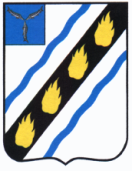 ЛЮБИМОВСКОЕ  МУНИЦИПАЛЬНОЕ ОБРАЗОВАНИЕ СОВЕТСКОГО МУНИЦИПАЛЬНОГО РАЙОНА  САРАТОВСКОЙ ОБЛАСТИСОВЕТ ДЕПУТАТОВ(третьего созыва)РЕШЕНИЕот 30.01.2018 г.   №  204О внесении изменений в решениеСовета депутатов Любимовского муниципального образования Советского муниципального района Саратовской области от 20.12.2017 г. № 200Руководствуясь Уставом Любимовского муниципального образования, Совет депутатов РЕШИЛ:1.Внести  в решение Совета депутатов Любимовского муниципального образования Советского муниципального района Саратовской области от 20.12.2017 г. № 200 «О бюджете Любимовского муниципального образования  на 2018 год» (с  изменениями и т.д.)  изменения следующего содержания:1.1 в пункте 1:- в подпункте  1.2  цифры «2549,6» тыс. рублей  заменить  цифрами «2621,5» тыс.рублей;1.2  Приложение  № 4 «Ведомственная структура расходов бюджета на 2018 год»  изложить в новой редакции  (приложение 1);1.3 Приложение  № 5 «Распределение   бюджетных ассигнований по разделам, подразделам, целевым статьям (муниципальным программам и непрограммным направлениям  деятельности), группам и подгруппам  видов расходов классификации расходов бюджета на 2018 год» изложить в новой редакции (приложение 2);1.4 Приложение № 6 «Распределение   бюджетных ассигнований  по целевым статьям (муниципальным программам и непрограммным направлениям  деятельности), группам и подгруппам  видов расходов классификации расходов бюджета на 2018 год» изложить в новой редакции (приложение 3);1.5 Приложение № 7 «Источники  финансирования дефицита бюджета   на 2018 год» изложить в новой редакции  (приложение 4).2. Настоящее решение вступает в силу со дня его официального опубликования.                                                                                            И.п. главы ЛюбимовскогоМуниципального образования                                                                Н.И. Ефанова                                                                                   Приложение 1                                                                                                                         к решению Совета депутатов                                                                                                                         от 17.01.2018 №203                                                                                                                         «Приложение №4  к решению                                                                                                                          Совета депутатов от 20.12.2017№ 200Ведомственная структура расходов  бюджета муниципального образования на 2018 год        Приложение 2           к решению Совета депутатов           от 17.01.2018 №203           «Приложение №5  к решению           Совета депутатов от 20.12.2017 № 200Распределение  бюджетных ассигнований по разделам, подразделам, целевым статьям ( муниципальным программам и непрограммным направлениям деятельности),группам и подгруппамвидов  расходов классификации расходов   бюджета муниципального образования на 2018 год                                                   Приложение 3 к решению Совета депутатов              от 17.01.2018 №203«Приложение №6  к решениюСовета депутатов от 20.12.2017 № 200Распределение бюджетных ассигнований по   целевым статьям (муниципальным программам и непрограммным направлениям деятельности), группам и подгруппам видов расходов классификации расходов бюджета муниципального образования на 2018 год(тыс. рублей)НаименованиеКодРазделПод-разделЦелевая статьяВид расходовСумма1234567Администрация Любимовского муниципального образования  Советского муниципального района Саратовской области3062 621,50Общегосударственные вопросы306011 442,30Функционирование высшего должностного лица субъекта Российской Федерации и муниципального образования3060102332,40Выполнение функций органами государственной (муниципальной) власти306010281 0 00 00000332,40Обеспечение деятельности органов исполнительной власти306010281 3 00 00000332,40Расходы на обеспечение деятельности главы муниципального образования306010281 3 00 02000332,40 Расходы на выплаты персоналу в целях обеспечения выполнения функций государственными (муниципальными) органами, казенными учреждениями, органами управления государственными внебюджетными фондами306010281 3 00 02000100332,40 Расходы на выплаты персоналу государственных (муниципальных) органов306010281 3 00 02000120332,40Функционирование Правительства Российской Федерации, высших исполнительных органов государственной власти субъектов Российской Федерации, местных администраций30601041 049,90Выполнение функций органами государственной (муниципальной) власти306010481 0 00 000001 049,90Обеспечение деятельности органов исполнительной власти306010481 3 00 000001 049,90Расходы на обеспечение функций центрального аппарата306010481 3 00 022001 046,90 Расходы на выплаты персоналу в целях обеспечения выполнения функций государственными (муниципальными) органами, казенными учреждениями, органами управления государственными внебюджетными фондами306010481 3 00 02200100758,00 Расходы на выплаты персоналу государственных (муниципальных) органов306010481 3 00 02200120758,00Закупка товаров, работ и услуг для обеспечения государственных ( муниципальных ) нужд306010481 3 00 02200200288,90Иные закупки товаров, работ и услуг для обеспечения государственных (муниципальных) нужд306010481 3 00 02200240288,90Уплата земельного налога, налога на имущество и транспортного налога органами местного самоуправления306010481 3 00 061003,00Иные бюджетные ассигнования306010481 3 00 061008003,00Уплата налогов,сборов и иных платежей306010481 3 00 061008503,00Обеспечение проведения выборов и референдумов306010733,00Обеспечение проведение выборов и референдумов306010790 0 00 0000033,00Обеспечение проведения выборов в законодательный (представительный) орган местного самоуправления306010790 0 00 0310033,00Закупка товаров, работ и услуг для обеспечения государственных ( муниципальных ) нужд306010790 0 00 0310020033,00Иные закупки товаров, работ и услуг для обеспечения государственных (муниципальных) нужд306010790 0 00 0310024033,00Резервные фонды306011110,00Расходы по исполнению отдельных обязательств306011187 0 00 0000010,00Средства резервного фонда306011187 3 00 0000010,00Средства резервного фонда из местных бюджетов306011187 3 00 9420010,00Иные бюджетные ассигнования306011187 3 00 9420080010,00Резервные средства306011187 3 00 9420087010,00Другие общегосударственные вопросы306011317,00Мероприятия в сфере приватизации и продажи муниципального имущества306011384 0 00 0000015,00Оценка недвижимости, признание прав и регулирования отношений по государственной и муниципальной собственности306011384 0 00 0660015,00Закупка товаров, работ и услуг для обеспечения государственных ( муниципальных ) нужд306011384 0 00 0660020015,00Иные закупки товаров, работ и услуг для обеспечения государственных (муниципальных) нужд306011384 0 00 0660024015,00Расходы по исполнению отдельных обязательств306011387 0 00 000002,00Выполнение прочих обязательств306011387 1 00 000002,00Уплата членских взносов в Ассоциацию "Совет муниципальных образований Саратовской области"306011387 1 00 940002,00Иные бюджетные ассигнования306011387 1 00 940008002,00Уплата налогов,сборов и иных платежей306011387 1 00 940008502,00Национальная оборона3060267,10Мобилизационная и вневойсковая подготовка306020367,10Межбюджетные трансферты306020386 0 00 0000067,10Осуществление переданных полномочий Российской Федерации за счет субвенций из федерального бюджета306020386 5 00 0000067,10Осуществление первичного воинского учета на территориях, где отсутствуют военные комиссариаты306020386 5 00 5118067,10 Расходы на выплаты персоналу в целях обеспечения выполнения функций государственными (муниципальными) органами, казенными учреждениями, органами управления государственными внебюджетными фондами306020386 5 00 5118010050,40 Расходы на выплаты персоналу государственных (муниципальных) органов306020386 5 00 5118012050,40Закупка товаров, работ и услуг для обеспечения государственных ( муниципальных ) нужд306020386 5 00 5118020016,70Иные закупки товаров, работ и услуг для обеспечения государственных (муниципальных) нужд306020386 5 00 5118024016,70Национальная экономика30604592,00Топливно-энергетический комплекс306040277,00Муниципальная программа "Энергосбережение и повышение энергетической эффективности в Любимовском муниципальном образовании на период  до 2020 года"306040270 0 00 0000077,00Основное мероприятие "Энергосбережение и повышение энергетической эффективности в Любимовском муниципальном образовании "306040270 0 01 0000077,00Реализация основного мероприятия за счет средств местного бюджета 306040270 0 01 V000077,00Закупка товаров, работ и услуг для обеспечения государственных ( муниципальных ) нужд306040270 0 01 V000020077,00Иные закупки товаров, работ и услуг для обеспечения государственных (муниципальных) нужд306040270 0 01 V000024077,00Дорожное хозяйство(дорожные фонды)3060409505,00Расходы на развитие автомобильных дорог общего пользования муниципального значения306040982 0 00 00000505,00Расходы на капитальный ремонт, ремонт и содержание автомобильных дорог местного значения306040982 0 00 D4300505,00Закупка товаров, работ и услуг для обеспечения государственных ( муниципальных ) нужд306040982 0 00 D4300200505,00Иные закупки товаров, работ и услуг для обеспечения государственных (муниципальных) нужд306040982 0 00 D4300240505,00Другие вопросы в области национальной экономики306041210,00Мероприятия в сфере приватизации и продажи муниципального имущества306041284 0 00 0000010,00Мероприятия по землеустройству и землепользованию306041284 0 00 0680010,00Закупка товаров, работ и услуг для обеспечения государственных ( муниципальных ) нужд306041284 0 00 0680020010,00Иные закупки товаров, работ и услуг для обеспечения государственных (муниципальных) нужд306041284 0 00 0680024010,00Жилищно-коммунальное хозяйство30605442,10Коммунальное хозяйство306050215,00Расходы в сфере жилищно-коммунального хозяйства306050285 0 00 0000015,00Поддержка коммунального хозяйства306050285 2 00 0000015,00Прочие мероприятия в области коммунального хозяйства306050285 2 00 0520015,00Закупка товаров, работ и услуг для обеспечения государственных ( муниципальных ) нужд306050285 2 00 0520020015,00Иные закупки товаров, работ и услуг для обеспечения государственных (муниципальных) нужд306050285 2 00 0520024015,00Благоустройство3060503427,10Расходы в сфере жилищно-коммунального хозяйства306050385 0 00 00000427,10Мероприятия по благоустройству306050385 3 00 00000427,10Уличное освещение306050385 3 00 01000280,00Закупка товаров, работ и услуг для обеспечения государственных ( муниципальных ) нужд306050385 3 00 01000200280,00Иные закупки товаров, работ и услуг для обеспечения государственных (муниципальных) нужд306050385 3 00 01000240280,00Озеленение306050385 3 00 0200030,00Закупка товаров, работ и услуг для обеспечения государственных ( муниципальных ) нужд306050385 3 00 0200020030,00Иные закупки товаров, работ и услуг для обеспечения государственных (муниципальных) нужд306050385 3 00 0200024030,00Прочие мероприятия по благоустройству306050385 3 00 06000117,10Закупка товаров, работ и услуг для обеспечения государственных ( муниципальных ) нужд306050385 3 00 06000200117,10Иные закупки товаров, работ и услуг для обеспечения государственных (муниципальных) нужд306050385 3 00 06000240117,10Социальная политика3061078,00Пенсионное обеспечение306100178,00Меры социальной поддержки и социальная поддержка отдельных категорий населения района306100189 0 00 0000078,00Доплата к пенсиям муниципальным служащим306100189 0 00 1001078,00Социальное обеспечение и иные выплаты населению306100189 0 00 1001030078,00Публичные нормативные социальные выплаты гражданам306100189 0 00 1001031078,00Всего2 621,5(тыс. рублей)НаименованиеРазделПод-разделЦелевая статьяВид расходовСумма123456Общегосударственные вопросыОбщегосударственные вопросыОбщегосударственные вопросыОбщегосударственные вопросыОбщегосударственные вопросыОбщегосударственные вопросыОбщегосударственные вопросыОбщегосударственные вопросы011 442,30Функционирование высшего должностного лица субъекта Российской Федерации и муниципального образованияФункционирование высшего должностного лица субъекта Российской Федерации и муниципального образованияФункционирование высшего должностного лица субъекта Российской Федерации и муниципального образованияФункционирование высшего должностного лица субъекта Российской Федерации и муниципального образованияФункционирование высшего должностного лица субъекта Российской Федерации и муниципального образованияФункционирование высшего должностного лица субъекта Российской Федерации и муниципального образованияФункционирование высшего должностного лица субъекта Российской Федерации и муниципального образованияФункционирование высшего должностного лица субъекта Российской Федерации и муниципального образования0102332,40Выполнение функций органами государственной (муниципальной) властиВыполнение функций органами государственной (муниципальной) властиВыполнение функций органами государственной (муниципальной) властиВыполнение функций органами государственной (муниципальной) властиВыполнение функций органами государственной (муниципальной) властиВыполнение функций органами государственной (муниципальной) властиВыполнение функций органами государственной (муниципальной) властиВыполнение функций органами государственной (муниципальной) власти010281 0 00 00000332,40Обеспечение деятельности органов исполнительной властиОбеспечение деятельности органов исполнительной властиОбеспечение деятельности органов исполнительной властиОбеспечение деятельности органов исполнительной властиОбеспечение деятельности органов исполнительной властиОбеспечение деятельности органов исполнительной властиОбеспечение деятельности органов исполнительной властиОбеспечение деятельности органов исполнительной власти010281 3 00 00000332,40Расходы на обеспечение деятельности главы муниципального образованияРасходы на обеспечение деятельности главы муниципального образованияРасходы на обеспечение деятельности главы муниципального образованияРасходы на обеспечение деятельности главы муниципального образованияРасходы на обеспечение деятельности главы муниципального образованияРасходы на обеспечение деятельности главы муниципального образованияРасходы на обеспечение деятельности главы муниципального образованияРасходы на обеспечение деятельности главы муниципального образования010281 3 00 02000332,40 Расходы на выплаты персоналу в целях обеспечения выполнения функций государственными (муниципальными) органами, казенными учреждениями, органами управления государственными внебюджетными фондами Расходы на выплаты персоналу в целях обеспечения выполнения функций государственными (муниципальными) органами, казенными учреждениями, органами управления государственными внебюджетными фондами Расходы на выплаты персоналу в целях обеспечения выполнения функций государственными (муниципальными) органами, казенными учреждениями, органами управления государственными внебюджетными фондами Расходы на выплаты персоналу в целях обеспечения выполнения функций государственными (муниципальными) органами, казенными учреждениями, органами управления государственными внебюджетными фондами Расходы на выплаты персоналу в целях обеспечения выполнения функций государственными (муниципальными) органами, казенными учреждениями, органами управления государственными внебюджетными фондами Расходы на выплаты персоналу в целях обеспечения выполнения функций государственными (муниципальными) органами, казенными учреждениями, органами управления государственными внебюджетными фондами Расходы на выплаты персоналу в целях обеспечения выполнения функций государственными (муниципальными) органами, казенными учреждениями, органами управления государственными внебюджетными фондами Расходы на выплаты персоналу в целях обеспечения выполнения функций государственными (муниципальными) органами, казенными учреждениями, органами управления государственными внебюджетными фондами010281 3 00 02000100332,40 Расходы на выплаты персоналу государственных (муниципальных) органов Расходы на выплаты персоналу государственных (муниципальных) органов Расходы на выплаты персоналу государственных (муниципальных) органов Расходы на выплаты персоналу государственных (муниципальных) органов Расходы на выплаты персоналу государственных (муниципальных) органов Расходы на выплаты персоналу государственных (муниципальных) органов Расходы на выплаты персоналу государственных (муниципальных) органов Расходы на выплаты персоналу государственных (муниципальных) органов010281 3 00 02000120332,40Функционирование Правительства Российской Федерации, высших исполнительных органов государственной власти субъектов Российской Федерации, местных администрацийФункционирование Правительства Российской Федерации, высших исполнительных органов государственной власти субъектов Российской Федерации, местных администрацийФункционирование Правительства Российской Федерации, высших исполнительных органов государственной власти субъектов Российской Федерации, местных администрацийФункционирование Правительства Российской Федерации, высших исполнительных органов государственной власти субъектов Российской Федерации, местных администрацийФункционирование Правительства Российской Федерации, высших исполнительных органов государственной власти субъектов Российской Федерации, местных администрацийФункционирование Правительства Российской Федерации, высших исполнительных органов государственной власти субъектов Российской Федерации, местных администрацийФункционирование Правительства Российской Федерации, высших исполнительных органов государственной власти субъектов Российской Федерации, местных администрацийФункционирование Правительства Российской Федерации, высших исполнительных органов государственной власти субъектов Российской Федерации, местных администраций01041 049,90Выполнение функций органами государственной (муниципальной) властиВыполнение функций органами государственной (муниципальной) властиВыполнение функций органами государственной (муниципальной) властиВыполнение функций органами государственной (муниципальной) властиВыполнение функций органами государственной (муниципальной) властиВыполнение функций органами государственной (муниципальной) властиВыполнение функций органами государственной (муниципальной) властиВыполнение функций органами государственной (муниципальной) власти010481 0 00 000001 049,90Обеспечение деятельности органов исполнительной властиОбеспечение деятельности органов исполнительной властиОбеспечение деятельности органов исполнительной властиОбеспечение деятельности органов исполнительной властиОбеспечение деятельности органов исполнительной властиОбеспечение деятельности органов исполнительной властиОбеспечение деятельности органов исполнительной властиОбеспечение деятельности органов исполнительной власти010481 3 00 000001 049,90Расходы на обеспечение функций центрального аппаратаРасходы на обеспечение функций центрального аппаратаРасходы на обеспечение функций центрального аппаратаРасходы на обеспечение функций центрального аппаратаРасходы на обеспечение функций центрального аппаратаРасходы на обеспечение функций центрального аппаратаРасходы на обеспечение функций центрального аппаратаРасходы на обеспечение функций центрального аппарата010481 3 00 022001 046,90 Расходы на выплаты персоналу в целях обеспечения выполнения функций государственными (муниципальными) органами, казенными учреждениями, органами управления государственными внебюджетными фондами Расходы на выплаты персоналу в целях обеспечения выполнения функций государственными (муниципальными) органами, казенными учреждениями, органами управления государственными внебюджетными фондами Расходы на выплаты персоналу в целях обеспечения выполнения функций государственными (муниципальными) органами, казенными учреждениями, органами управления государственными внебюджетными фондами Расходы на выплаты персоналу в целях обеспечения выполнения функций государственными (муниципальными) органами, казенными учреждениями, органами управления государственными внебюджетными фондами Расходы на выплаты персоналу в целях обеспечения выполнения функций государственными (муниципальными) органами, казенными учреждениями, органами управления государственными внебюджетными фондами Расходы на выплаты персоналу в целях обеспечения выполнения функций государственными (муниципальными) органами, казенными учреждениями, органами управления государственными внебюджетными фондами Расходы на выплаты персоналу в целях обеспечения выполнения функций государственными (муниципальными) органами, казенными учреждениями, органами управления государственными внебюджетными фондами Расходы на выплаты персоналу в целях обеспечения выполнения функций государственными (муниципальными) органами, казенными учреждениями, органами управления государственными внебюджетными фондами010481 3 00 02200100758,00 Расходы на выплаты персоналу государственных (муниципальных) органов Расходы на выплаты персоналу государственных (муниципальных) органов Расходы на выплаты персоналу государственных (муниципальных) органов Расходы на выплаты персоналу государственных (муниципальных) органов Расходы на выплаты персоналу государственных (муниципальных) органов Расходы на выплаты персоналу государственных (муниципальных) органов Расходы на выплаты персоналу государственных (муниципальных) органов Расходы на выплаты персоналу государственных (муниципальных) органов010481 3 00 02200120758,00Закупка товаров, работ и услуг для обеспечения государственных ( муниципальных ) нуждЗакупка товаров, работ и услуг для обеспечения государственных ( муниципальных ) нуждЗакупка товаров, работ и услуг для обеспечения государственных ( муниципальных ) нуждЗакупка товаров, работ и услуг для обеспечения государственных ( муниципальных ) нуждЗакупка товаров, работ и услуг для обеспечения государственных ( муниципальных ) нуждЗакупка товаров, работ и услуг для обеспечения государственных ( муниципальных ) нуждЗакупка товаров, работ и услуг для обеспечения государственных ( муниципальных ) нуждЗакупка товаров, работ и услуг для обеспечения государственных ( муниципальных ) нужд010481 3 00 02200200288,90Иные закупки товаров, работ и услуг для обеспечения государственных (муниципальных) нуждИные закупки товаров, работ и услуг для обеспечения государственных (муниципальных) нуждИные закупки товаров, работ и услуг для обеспечения государственных (муниципальных) нуждИные закупки товаров, работ и услуг для обеспечения государственных (муниципальных) нуждИные закупки товаров, работ и услуг для обеспечения государственных (муниципальных) нуждИные закупки товаров, работ и услуг для обеспечения государственных (муниципальных) нуждИные закупки товаров, работ и услуг для обеспечения государственных (муниципальных) нуждИные закупки товаров, работ и услуг для обеспечения государственных (муниципальных) нужд010481 3 00 02200240288,90Уплата земельного налога, налога на имущество и транспортного налога органами местного самоуправленияУплата земельного налога, налога на имущество и транспортного налога органами местного самоуправленияУплата земельного налога, налога на имущество и транспортного налога органами местного самоуправленияУплата земельного налога, налога на имущество и транспортного налога органами местного самоуправленияУплата земельного налога, налога на имущество и транспортного налога органами местного самоуправленияУплата земельного налога, налога на имущество и транспортного налога органами местного самоуправленияУплата земельного налога, налога на имущество и транспортного налога органами местного самоуправленияУплата земельного налога, налога на имущество и транспортного налога органами местного самоуправления010481 3 00 061003,00Иные бюджетные ассигнованияИные бюджетные ассигнованияИные бюджетные ассигнованияИные бюджетные ассигнованияИные бюджетные ассигнованияИные бюджетные ассигнованияИные бюджетные ассигнованияИные бюджетные ассигнования010481 3 00 061008003,00Уплата налогов,сборов и иных платежейУплата налогов,сборов и иных платежейУплата налогов,сборов и иных платежейУплата налогов,сборов и иных платежейУплата налогов,сборов и иных платежейУплата налогов,сборов и иных платежейУплата налогов,сборов и иных платежейУплата налогов,сборов и иных платежей010481 3 00 061008503,00Обеспечение проведения выборов и референдумовОбеспечение проведения выборов и референдумовОбеспечение проведения выборов и референдумовОбеспечение проведения выборов и референдумовОбеспечение проведения выборов и референдумовОбеспечение проведения выборов и референдумовОбеспечение проведения выборов и референдумовОбеспечение проведения выборов и референдумов010733,00Обеспечение проведение выборов и референдумовОбеспечение проведение выборов и референдумовОбеспечение проведение выборов и референдумовОбеспечение проведение выборов и референдумовОбеспечение проведение выборов и референдумовОбеспечение проведение выборов и референдумовОбеспечение проведение выборов и референдумовОбеспечение проведение выборов и референдумов010790 0 00 0000033,00Обеспечение проведения выборов в законодательный (представительный) орган местного самоуправленияОбеспечение проведения выборов в законодательный (представительный) орган местного самоуправленияОбеспечение проведения выборов в законодательный (представительный) орган местного самоуправленияОбеспечение проведения выборов в законодательный (представительный) орган местного самоуправленияОбеспечение проведения выборов в законодательный (представительный) орган местного самоуправленияОбеспечение проведения выборов в законодательный (представительный) орган местного самоуправленияОбеспечение проведения выборов в законодательный (представительный) орган местного самоуправленияОбеспечение проведения выборов в законодательный (представительный) орган местного самоуправления010790 0 00 0310033,00Закупка товаров, работ и услуг для обеспечения государственных ( муниципальных ) нуждЗакупка товаров, работ и услуг для обеспечения государственных ( муниципальных ) нуждЗакупка товаров, работ и услуг для обеспечения государственных ( муниципальных ) нуждЗакупка товаров, работ и услуг для обеспечения государственных ( муниципальных ) нуждЗакупка товаров, работ и услуг для обеспечения государственных ( муниципальных ) нуждЗакупка товаров, работ и услуг для обеспечения государственных ( муниципальных ) нуждЗакупка товаров, работ и услуг для обеспечения государственных ( муниципальных ) нуждЗакупка товаров, работ и услуг для обеспечения государственных ( муниципальных ) нужд010790 0 00 0310020033,00Иные закупки товаров, работ и услуг для обеспечения государственных (муниципальных) нуждИные закупки товаров, работ и услуг для обеспечения государственных (муниципальных) нуждИные закупки товаров, работ и услуг для обеспечения государственных (муниципальных) нуждИные закупки товаров, работ и услуг для обеспечения государственных (муниципальных) нуждИные закупки товаров, работ и услуг для обеспечения государственных (муниципальных) нуждИные закупки товаров, работ и услуг для обеспечения государственных (муниципальных) нуждИные закупки товаров, работ и услуг для обеспечения государственных (муниципальных) нуждИные закупки товаров, работ и услуг для обеспечения государственных (муниципальных) нужд010790 0 00 0310024033,00Резервные фондыРезервные фондыРезервные фондыРезервные фондыРезервные фондыРезервные фондыРезервные фондыРезервные фонды011110,00Расходы по исполнению отдельных обязательствРасходы по исполнению отдельных обязательствРасходы по исполнению отдельных обязательствРасходы по исполнению отдельных обязательствРасходы по исполнению отдельных обязательствРасходы по исполнению отдельных обязательствРасходы по исполнению отдельных обязательствРасходы по исполнению отдельных обязательств011187 0 00 0000010,00Средства резервного фондаСредства резервного фондаСредства резервного фондаСредства резервного фондаСредства резервного фондаСредства резервного фондаСредства резервного фондаСредства резервного фонда011187 3 00 0000010,00Средства резервного фонда из местных бюджетовСредства резервного фонда из местных бюджетовСредства резервного фонда из местных бюджетовСредства резервного фонда из местных бюджетовСредства резервного фонда из местных бюджетовСредства резервного фонда из местных бюджетовСредства резервного фонда из местных бюджетовСредства резервного фонда из местных бюджетов011187 3 00 9420010,00Иные бюджетные ассигнованияИные бюджетные ассигнованияИные бюджетные ассигнованияИные бюджетные ассигнованияИные бюджетные ассигнованияИные бюджетные ассигнованияИные бюджетные ассигнованияИные бюджетные ассигнования011187 3 00 9420080010,00Резервные средстваРезервные средстваРезервные средстваРезервные средстваРезервные средстваРезервные средстваРезервные средстваРезервные средства011187 3 00 9420087010,00Другие общегосударственные вопросыДругие общегосударственные вопросыДругие общегосударственные вопросыДругие общегосударственные вопросыДругие общегосударственные вопросыДругие общегосударственные вопросыДругие общегосударственные вопросыДругие общегосударственные вопросы011317,00Мероприятия в сфере приватизации и продажи муниципального имуществаМероприятия в сфере приватизации и продажи муниципального имуществаМероприятия в сфере приватизации и продажи муниципального имуществаМероприятия в сфере приватизации и продажи муниципального имуществаМероприятия в сфере приватизации и продажи муниципального имуществаМероприятия в сфере приватизации и продажи муниципального имуществаМероприятия в сфере приватизации и продажи муниципального имуществаМероприятия в сфере приватизации и продажи муниципального имущества011384 0 00 0000015,00Оценка недвижимости, признание прав и регулирования отношений по государственной и муниципальной собственностиОценка недвижимости, признание прав и регулирования отношений по государственной и муниципальной собственностиОценка недвижимости, признание прав и регулирования отношений по государственной и муниципальной собственностиОценка недвижимости, признание прав и регулирования отношений по государственной и муниципальной собственностиОценка недвижимости, признание прав и регулирования отношений по государственной и муниципальной собственностиОценка недвижимости, признание прав и регулирования отношений по государственной и муниципальной собственностиОценка недвижимости, признание прав и регулирования отношений по государственной и муниципальной собственностиОценка недвижимости, признание прав и регулирования отношений по государственной и муниципальной собственности011384 0 00 0660015,00Закупка товаров, работ и услуг для обеспечения государственных ( муниципальных ) нуждЗакупка товаров, работ и услуг для обеспечения государственных ( муниципальных ) нуждЗакупка товаров, работ и услуг для обеспечения государственных ( муниципальных ) нуждЗакупка товаров, работ и услуг для обеспечения государственных ( муниципальных ) нуждЗакупка товаров, работ и услуг для обеспечения государственных ( муниципальных ) нуждЗакупка товаров, работ и услуг для обеспечения государственных ( муниципальных ) нуждЗакупка товаров, работ и услуг для обеспечения государственных ( муниципальных ) нуждЗакупка товаров, работ и услуг для обеспечения государственных ( муниципальных ) нужд011384 0 00 0660020015,00Иные закупки товаров, работ и услуг для обеспечения государственных (муниципальных) нуждИные закупки товаров, работ и услуг для обеспечения государственных (муниципальных) нуждИные закупки товаров, работ и услуг для обеспечения государственных (муниципальных) нуждИные закупки товаров, работ и услуг для обеспечения государственных (муниципальных) нуждИные закупки товаров, работ и услуг для обеспечения государственных (муниципальных) нуждИные закупки товаров, работ и услуг для обеспечения государственных (муниципальных) нуждИные закупки товаров, работ и услуг для обеспечения государственных (муниципальных) нуждИные закупки товаров, работ и услуг для обеспечения государственных (муниципальных) нужд011384 0 00 0660024015,00Расходы по исполнению отдельных обязательствРасходы по исполнению отдельных обязательствРасходы по исполнению отдельных обязательствРасходы по исполнению отдельных обязательствРасходы по исполнению отдельных обязательствРасходы по исполнению отдельных обязательствРасходы по исполнению отдельных обязательствРасходы по исполнению отдельных обязательств011387 0 00 000002,00Выполнение прочих обязательствВыполнение прочих обязательствВыполнение прочих обязательствВыполнение прочих обязательствВыполнение прочих обязательствВыполнение прочих обязательствВыполнение прочих обязательствВыполнение прочих обязательств011387 1 00 000002,00Уплата членских взносов в Ассоциацию "Совет муниципальных образований Саратовской области"Уплата членских взносов в Ассоциацию "Совет муниципальных образований Саратовской области"Уплата членских взносов в Ассоциацию "Совет муниципальных образований Саратовской области"Уплата членских взносов в Ассоциацию "Совет муниципальных образований Саратовской области"Уплата членских взносов в Ассоциацию "Совет муниципальных образований Саратовской области"Уплата членских взносов в Ассоциацию "Совет муниципальных образований Саратовской области"Уплата членских взносов в Ассоциацию "Совет муниципальных образований Саратовской области"Уплата членских взносов в Ассоциацию "Совет муниципальных образований Саратовской области"011387 1 00 940002,00Иные бюджетные ассигнованияИные бюджетные ассигнованияИные бюджетные ассигнованияИные бюджетные ассигнованияИные бюджетные ассигнованияИные бюджетные ассигнованияИные бюджетные ассигнованияИные бюджетные ассигнования011387 1 00 940008002,00Уплата налогов,сборов и иных платежейУплата налогов,сборов и иных платежейУплата налогов,сборов и иных платежейУплата налогов,сборов и иных платежейУплата налогов,сборов и иных платежейУплата налогов,сборов и иных платежейУплата налогов,сборов и иных платежейУплата налогов,сборов и иных платежей011387 1 00 940008502,00Национальная оборонаНациональная оборонаНациональная оборонаНациональная оборонаНациональная оборонаНациональная оборонаНациональная оборонаНациональная оборона0267,10Мобилизационная и вневойсковая подготовкаМобилизационная и вневойсковая подготовкаМобилизационная и вневойсковая подготовкаМобилизационная и вневойсковая подготовкаМобилизационная и вневойсковая подготовкаМобилизационная и вневойсковая подготовкаМобилизационная и вневойсковая подготовкаМобилизационная и вневойсковая подготовка020367,10Межбюджетные трансфертыМежбюджетные трансфертыМежбюджетные трансфертыМежбюджетные трансфертыМежбюджетные трансфертыМежбюджетные трансфертыМежбюджетные трансфертыМежбюджетные трансферты020386 0 00 0000067,10Осуществление переданных полномочий Российской Федерации за счет субвенций из федерального бюджетаОсуществление переданных полномочий Российской Федерации за счет субвенций из федерального бюджетаОсуществление переданных полномочий Российской Федерации за счет субвенций из федерального бюджетаОсуществление переданных полномочий Российской Федерации за счет субвенций из федерального бюджетаОсуществление переданных полномочий Российской Федерации за счет субвенций из федерального бюджетаОсуществление переданных полномочий Российской Федерации за счет субвенций из федерального бюджетаОсуществление переданных полномочий Российской Федерации за счет субвенций из федерального бюджетаОсуществление переданных полномочий Российской Федерации за счет субвенций из федерального бюджета020386 5 00 0000067,10Осуществление первичного воинского учета на территориях, где отсутствуют военные комиссариатыОсуществление первичного воинского учета на территориях, где отсутствуют военные комиссариатыОсуществление первичного воинского учета на территориях, где отсутствуют военные комиссариатыОсуществление первичного воинского учета на территориях, где отсутствуют военные комиссариатыОсуществление первичного воинского учета на территориях, где отсутствуют военные комиссариатыОсуществление первичного воинского учета на территориях, где отсутствуют военные комиссариатыОсуществление первичного воинского учета на территориях, где отсутствуют военные комиссариатыОсуществление первичного воинского учета на территориях, где отсутствуют военные комиссариаты020386 5 00 5118067,10 Расходы на выплаты персоналу в целях обеспечения выполнения функций государственными (муниципальными) органами, казенными учреждениями, органами управления государственными внебюджетными фондами Расходы на выплаты персоналу в целях обеспечения выполнения функций государственными (муниципальными) органами, казенными учреждениями, органами управления государственными внебюджетными фондами Расходы на выплаты персоналу в целях обеспечения выполнения функций государственными (муниципальными) органами, казенными учреждениями, органами управления государственными внебюджетными фондами Расходы на выплаты персоналу в целях обеспечения выполнения функций государственными (муниципальными) органами, казенными учреждениями, органами управления государственными внебюджетными фондами Расходы на выплаты персоналу в целях обеспечения выполнения функций государственными (муниципальными) органами, казенными учреждениями, органами управления государственными внебюджетными фондами Расходы на выплаты персоналу в целях обеспечения выполнения функций государственными (муниципальными) органами, казенными учреждениями, органами управления государственными внебюджетными фондами Расходы на выплаты персоналу в целях обеспечения выполнения функций государственными (муниципальными) органами, казенными учреждениями, органами управления государственными внебюджетными фондами Расходы на выплаты персоналу в целях обеспечения выполнения функций государственными (муниципальными) органами, казенными учреждениями, органами управления государственными внебюджетными фондами020386 5 00 5118010050,40 Расходы на выплаты персоналу государственных (муниципальных) органов Расходы на выплаты персоналу государственных (муниципальных) органов Расходы на выплаты персоналу государственных (муниципальных) органов Расходы на выплаты персоналу государственных (муниципальных) органов Расходы на выплаты персоналу государственных (муниципальных) органов Расходы на выплаты персоналу государственных (муниципальных) органов Расходы на выплаты персоналу государственных (муниципальных) органов Расходы на выплаты персоналу государственных (муниципальных) органов020386 5 00 5118012050,40Закупка товаров, работ и услуг для обеспечения государственных ( муниципальных ) нуждЗакупка товаров, работ и услуг для обеспечения государственных ( муниципальных ) нуждЗакупка товаров, работ и услуг для обеспечения государственных ( муниципальных ) нуждЗакупка товаров, работ и услуг для обеспечения государственных ( муниципальных ) нуждЗакупка товаров, работ и услуг для обеспечения государственных ( муниципальных ) нуждЗакупка товаров, работ и услуг для обеспечения государственных ( муниципальных ) нуждЗакупка товаров, работ и услуг для обеспечения государственных ( муниципальных ) нуждЗакупка товаров, работ и услуг для обеспечения государственных ( муниципальных ) нужд020386 5 00 5118020016,70Иные закупки товаров, работ и услуг для обеспечения государственных (муниципальных) нуждИные закупки товаров, работ и услуг для обеспечения государственных (муниципальных) нуждИные закупки товаров, работ и услуг для обеспечения государственных (муниципальных) нуждИные закупки товаров, работ и услуг для обеспечения государственных (муниципальных) нуждИные закупки товаров, работ и услуг для обеспечения государственных (муниципальных) нуждИные закупки товаров, работ и услуг для обеспечения государственных (муниципальных) нуждИные закупки товаров, работ и услуг для обеспечения государственных (муниципальных) нуждИные закупки товаров, работ и услуг для обеспечения государственных (муниципальных) нужд020386 5 00 5118024016,70Национальная экономикаНациональная экономикаНациональная экономикаНациональная экономикаНациональная экономикаНациональная экономикаНациональная экономикаНациональная экономика04592,00Топливно-энергетический комплексТопливно-энергетический комплексТопливно-энергетический комплексТопливно-энергетический комплексТопливно-энергетический комплексТопливно-энергетический комплексТопливно-энергетический комплексТопливно-энергетический комплекс040277,00Муниципальная программа "Энергосбережение и повышение энергетической эффективности в Любимовском муниципальном образовании на период  до 2020 года"Муниципальная программа "Энергосбережение и повышение энергетической эффективности в Любимовском муниципальном образовании на период  до 2020 года"Муниципальная программа "Энергосбережение и повышение энергетической эффективности в Любимовском муниципальном образовании на период  до 2020 года"Муниципальная программа "Энергосбережение и повышение энергетической эффективности в Любимовском муниципальном образовании на период  до 2020 года"Муниципальная программа "Энергосбережение и повышение энергетической эффективности в Любимовском муниципальном образовании на период  до 2020 года"Муниципальная программа "Энергосбережение и повышение энергетической эффективности в Любимовском муниципальном образовании на период  до 2020 года"Муниципальная программа "Энергосбережение и повышение энергетической эффективности в Любимовском муниципальном образовании на период  до 2020 года"Муниципальная программа "Энергосбережение и повышение энергетической эффективности в Любимовском муниципальном образовании на период  до 2020 года"040270 0 00 0000077,00Основное мероприятие "Энергосбережение и повышение энергетической эффективности в Любимовском муниципальном образовании "Основное мероприятие "Энергосбережение и повышение энергетической эффективности в Любимовском муниципальном образовании "Основное мероприятие "Энергосбережение и повышение энергетической эффективности в Любимовском муниципальном образовании "Основное мероприятие "Энергосбережение и повышение энергетической эффективности в Любимовском муниципальном образовании "Основное мероприятие "Энергосбережение и повышение энергетической эффективности в Любимовском муниципальном образовании "Основное мероприятие "Энергосбережение и повышение энергетической эффективности в Любимовском муниципальном образовании "Основное мероприятие "Энергосбережение и повышение энергетической эффективности в Любимовском муниципальном образовании "Основное мероприятие "Энергосбережение и повышение энергетической эффективности в Любимовском муниципальном образовании "040270 0 01 0000077,00Реализация основного мероприятия за счет средств местного бюджета Реализация основного мероприятия за счет средств местного бюджета Реализация основного мероприятия за счет средств местного бюджета Реализация основного мероприятия за счет средств местного бюджета Реализация основного мероприятия за счет средств местного бюджета Реализация основного мероприятия за счет средств местного бюджета Реализация основного мероприятия за счет средств местного бюджета Реализация основного мероприятия за счет средств местного бюджета 040270 0 01 V000077,00Закупка товаров, работ и услуг для обеспечения государственных ( муниципальных ) нуждЗакупка товаров, работ и услуг для обеспечения государственных ( муниципальных ) нуждЗакупка товаров, работ и услуг для обеспечения государственных ( муниципальных ) нуждЗакупка товаров, работ и услуг для обеспечения государственных ( муниципальных ) нуждЗакупка товаров, работ и услуг для обеспечения государственных ( муниципальных ) нуждЗакупка товаров, работ и услуг для обеспечения государственных ( муниципальных ) нуждЗакупка товаров, работ и услуг для обеспечения государственных ( муниципальных ) нуждЗакупка товаров, работ и услуг для обеспечения государственных ( муниципальных ) нужд040270 0 01 V000020077,00Иные закупки товаров, работ и услуг для обеспечения государственных (муниципальных) нуждИные закупки товаров, работ и услуг для обеспечения государственных (муниципальных) нуждИные закупки товаров, работ и услуг для обеспечения государственных (муниципальных) нуждИные закупки товаров, работ и услуг для обеспечения государственных (муниципальных) нуждИные закупки товаров, работ и услуг для обеспечения государственных (муниципальных) нуждИные закупки товаров, работ и услуг для обеспечения государственных (муниципальных) нуждИные закупки товаров, работ и услуг для обеспечения государственных (муниципальных) нуждИные закупки товаров, работ и услуг для обеспечения государственных (муниципальных) нужд040270 0 01 V000024077,00Дорожное хозяйство(дорожные фонды)Дорожное хозяйство(дорожные фонды)Дорожное хозяйство(дорожные фонды)Дорожное хозяйство(дорожные фонды)Дорожное хозяйство(дорожные фонды)Дорожное хозяйство(дорожные фонды)Дорожное хозяйство(дорожные фонды)Дорожное хозяйство(дорожные фонды)0409505,00Расходы на развитие автомобильных дорог общего пользования муниципального значенияРасходы на развитие автомобильных дорог общего пользования муниципального значенияРасходы на развитие автомобильных дорог общего пользования муниципального значенияРасходы на развитие автомобильных дорог общего пользования муниципального значенияРасходы на развитие автомобильных дорог общего пользования муниципального значенияРасходы на развитие автомобильных дорог общего пользования муниципального значенияРасходы на развитие автомобильных дорог общего пользования муниципального значенияРасходы на развитие автомобильных дорог общего пользования муниципального значения040982 0 00 00000505,00Расходы на капитальный ремонт, ремонт и содержание автомобильных дорог местного значенияРасходы на капитальный ремонт, ремонт и содержание автомобильных дорог местного значенияРасходы на капитальный ремонт, ремонт и содержание автомобильных дорог местного значенияРасходы на капитальный ремонт, ремонт и содержание автомобильных дорог местного значенияРасходы на капитальный ремонт, ремонт и содержание автомобильных дорог местного значенияРасходы на капитальный ремонт, ремонт и содержание автомобильных дорог местного значенияРасходы на капитальный ремонт, ремонт и содержание автомобильных дорог местного значенияРасходы на капитальный ремонт, ремонт и содержание автомобильных дорог местного значения040982 0 00 D4300505,00Закупка товаров, работ и услуг для обеспечения государственных ( муниципальных ) нуждЗакупка товаров, работ и услуг для обеспечения государственных ( муниципальных ) нуждЗакупка товаров, работ и услуг для обеспечения государственных ( муниципальных ) нуждЗакупка товаров, работ и услуг для обеспечения государственных ( муниципальных ) нуждЗакупка товаров, работ и услуг для обеспечения государственных ( муниципальных ) нуждЗакупка товаров, работ и услуг для обеспечения государственных ( муниципальных ) нуждЗакупка товаров, работ и услуг для обеспечения государственных ( муниципальных ) нуждЗакупка товаров, работ и услуг для обеспечения государственных ( муниципальных ) нужд040982 0 00 D4300200505,00Иные закупки товаров, работ и услуг для обеспечения государственных (муниципальных) нуждИные закупки товаров, работ и услуг для обеспечения государственных (муниципальных) нуждИные закупки товаров, работ и услуг для обеспечения государственных (муниципальных) нуждИные закупки товаров, работ и услуг для обеспечения государственных (муниципальных) нуждИные закупки товаров, работ и услуг для обеспечения государственных (муниципальных) нуждИные закупки товаров, работ и услуг для обеспечения государственных (муниципальных) нуждИные закупки товаров, работ и услуг для обеспечения государственных (муниципальных) нуждИные закупки товаров, работ и услуг для обеспечения государственных (муниципальных) нужд040982 0 00 D4300240505,00Другие вопросы в области национальной экономикиДругие вопросы в области национальной экономикиДругие вопросы в области национальной экономикиДругие вопросы в области национальной экономикиДругие вопросы в области национальной экономикиДругие вопросы в области национальной экономикиДругие вопросы в области национальной экономикиДругие вопросы в области национальной экономики041210,00Мероприятия в сфере приватизации и продажи муниципального имуществаМероприятия в сфере приватизации и продажи муниципального имуществаМероприятия в сфере приватизации и продажи муниципального имуществаМероприятия в сфере приватизации и продажи муниципального имуществаМероприятия в сфере приватизации и продажи муниципального имуществаМероприятия в сфере приватизации и продажи муниципального имуществаМероприятия в сфере приватизации и продажи муниципального имуществаМероприятия в сфере приватизации и продажи муниципального имущества041284 0 00 0000010,00Мероприятия по землеустройству и землепользованиюМероприятия по землеустройству и землепользованиюМероприятия по землеустройству и землепользованиюМероприятия по землеустройству и землепользованиюМероприятия по землеустройству и землепользованиюМероприятия по землеустройству и землепользованиюМероприятия по землеустройству и землепользованиюМероприятия по землеустройству и землепользованию041284 0 00 0680010,00Закупка товаров, работ и услуг для обеспечения государственных ( муниципальных ) нуждЗакупка товаров, работ и услуг для обеспечения государственных ( муниципальных ) нуждЗакупка товаров, работ и услуг для обеспечения государственных ( муниципальных ) нуждЗакупка товаров, работ и услуг для обеспечения государственных ( муниципальных ) нуждЗакупка товаров, работ и услуг для обеспечения государственных ( муниципальных ) нуждЗакупка товаров, работ и услуг для обеспечения государственных ( муниципальных ) нуждЗакупка товаров, работ и услуг для обеспечения государственных ( муниципальных ) нуждЗакупка товаров, работ и услуг для обеспечения государственных ( муниципальных ) нужд041284 0 00 0680020010,00Иные закупки товаров, работ и услуг для обеспечения государственных (муниципальных) нуждИные закупки товаров, работ и услуг для обеспечения государственных (муниципальных) нуждИные закупки товаров, работ и услуг для обеспечения государственных (муниципальных) нуждИные закупки товаров, работ и услуг для обеспечения государственных (муниципальных) нуждИные закупки товаров, работ и услуг для обеспечения государственных (муниципальных) нуждИные закупки товаров, работ и услуг для обеспечения государственных (муниципальных) нуждИные закупки товаров, работ и услуг для обеспечения государственных (муниципальных) нуждИные закупки товаров, работ и услуг для обеспечения государственных (муниципальных) нужд041284 0 00 0680024010,00Жилищно-коммунальное хозяйствоЖилищно-коммунальное хозяйствоЖилищно-коммунальное хозяйствоЖилищно-коммунальное хозяйствоЖилищно-коммунальное хозяйствоЖилищно-коммунальное хозяйствоЖилищно-коммунальное хозяйствоЖилищно-коммунальное хозяйство05442,10Коммунальное хозяйствоКоммунальное хозяйствоКоммунальное хозяйствоКоммунальное хозяйствоКоммунальное хозяйствоКоммунальное хозяйствоКоммунальное хозяйствоКоммунальное хозяйство050215,00Расходы в сфере жилищно-коммунального хозяйстваРасходы в сфере жилищно-коммунального хозяйстваРасходы в сфере жилищно-коммунального хозяйстваРасходы в сфере жилищно-коммунального хозяйстваРасходы в сфере жилищно-коммунального хозяйстваРасходы в сфере жилищно-коммунального хозяйстваРасходы в сфере жилищно-коммунального хозяйстваРасходы в сфере жилищно-коммунального хозяйства050285 0 00 0000015,00Поддержка коммунального хозяйстваПоддержка коммунального хозяйстваПоддержка коммунального хозяйстваПоддержка коммунального хозяйстваПоддержка коммунального хозяйстваПоддержка коммунального хозяйстваПоддержка коммунального хозяйстваПоддержка коммунального хозяйства050285 2 00 0000015,00Прочие мероприятия в области коммунального хозяйстваПрочие мероприятия в области коммунального хозяйстваПрочие мероприятия в области коммунального хозяйстваПрочие мероприятия в области коммунального хозяйстваПрочие мероприятия в области коммунального хозяйстваПрочие мероприятия в области коммунального хозяйстваПрочие мероприятия в области коммунального хозяйстваПрочие мероприятия в области коммунального хозяйства050285 2 00 0520015,00Закупка товаров, работ и услуг для обеспечения государственных ( муниципальных ) нуждЗакупка товаров, работ и услуг для обеспечения государственных ( муниципальных ) нуждЗакупка товаров, работ и услуг для обеспечения государственных ( муниципальных ) нуждЗакупка товаров, работ и услуг для обеспечения государственных ( муниципальных ) нуждЗакупка товаров, работ и услуг для обеспечения государственных ( муниципальных ) нуждЗакупка товаров, работ и услуг для обеспечения государственных ( муниципальных ) нуждЗакупка товаров, работ и услуг для обеспечения государственных ( муниципальных ) нуждЗакупка товаров, работ и услуг для обеспечения государственных ( муниципальных ) нужд050285 2 00 0520020015,00Иные закупки товаров, работ и услуг для обеспечения государственных (муниципальных) нуждИные закупки товаров, работ и услуг для обеспечения государственных (муниципальных) нуждИные закупки товаров, работ и услуг для обеспечения государственных (муниципальных) нуждИные закупки товаров, работ и услуг для обеспечения государственных (муниципальных) нуждИные закупки товаров, работ и услуг для обеспечения государственных (муниципальных) нуждИные закупки товаров, работ и услуг для обеспечения государственных (муниципальных) нуждИные закупки товаров, работ и услуг для обеспечения государственных (муниципальных) нуждИные закупки товаров, работ и услуг для обеспечения государственных (муниципальных) нужд050285 2 00 0520024015,00БлагоустройствоБлагоустройствоБлагоустройствоБлагоустройствоБлагоустройствоБлагоустройствоБлагоустройствоБлагоустройство0503427,10Расходы в сфере жилищно-коммунального хозяйстваРасходы в сфере жилищно-коммунального хозяйстваРасходы в сфере жилищно-коммунального хозяйстваРасходы в сфере жилищно-коммунального хозяйстваРасходы в сфере жилищно-коммунального хозяйстваРасходы в сфере жилищно-коммунального хозяйстваРасходы в сфере жилищно-коммунального хозяйстваРасходы в сфере жилищно-коммунального хозяйства050385 0 00 00000427,10Мероприятия по благоустройствуМероприятия по благоустройствуМероприятия по благоустройствуМероприятия по благоустройствуМероприятия по благоустройствуМероприятия по благоустройствуМероприятия по благоустройствуМероприятия по благоустройству050385 3 00 00000427,10Уличное освещениеУличное освещениеУличное освещениеУличное освещениеУличное освещениеУличное освещениеУличное освещениеУличное освещение050385 3 00 01000280,00Закупка товаров, работ и услуг для обеспечения государственных ( муниципальных ) нуждЗакупка товаров, работ и услуг для обеспечения государственных ( муниципальных ) нуждЗакупка товаров, работ и услуг для обеспечения государственных ( муниципальных ) нуждЗакупка товаров, работ и услуг для обеспечения государственных ( муниципальных ) нуждЗакупка товаров, работ и услуг для обеспечения государственных ( муниципальных ) нуждЗакупка товаров, работ и услуг для обеспечения государственных ( муниципальных ) нуждЗакупка товаров, работ и услуг для обеспечения государственных ( муниципальных ) нуждЗакупка товаров, работ и услуг для обеспечения государственных ( муниципальных ) нужд050385 3 00 01000200280,00Иные закупки товаров, работ и услуг для обеспечения государственных (муниципальных) нуждИные закупки товаров, работ и услуг для обеспечения государственных (муниципальных) нуждИные закупки товаров, работ и услуг для обеспечения государственных (муниципальных) нуждИные закупки товаров, работ и услуг для обеспечения государственных (муниципальных) нуждИные закупки товаров, работ и услуг для обеспечения государственных (муниципальных) нуждИные закупки товаров, работ и услуг для обеспечения государственных (муниципальных) нуждИные закупки товаров, работ и услуг для обеспечения государственных (муниципальных) нуждИные закупки товаров, работ и услуг для обеспечения государственных (муниципальных) нужд050385 3 00 01000240280,00ОзеленениеОзеленениеОзеленениеОзеленениеОзеленениеОзеленениеОзеленениеОзеленение050385 3 00 0200030,00Закупка товаров, работ и услуг для обеспечения государственных ( муниципальных ) нуждЗакупка товаров, работ и услуг для обеспечения государственных ( муниципальных ) нуждЗакупка товаров, работ и услуг для обеспечения государственных ( муниципальных ) нуждЗакупка товаров, работ и услуг для обеспечения государственных ( муниципальных ) нуждЗакупка товаров, работ и услуг для обеспечения государственных ( муниципальных ) нуждЗакупка товаров, работ и услуг для обеспечения государственных ( муниципальных ) нуждЗакупка товаров, работ и услуг для обеспечения государственных ( муниципальных ) нуждЗакупка товаров, работ и услуг для обеспечения государственных ( муниципальных ) нужд050385 3 00 0200020030,00Иные закупки товаров, работ и услуг для обеспечения государственных (муниципальных) нуждИные закупки товаров, работ и услуг для обеспечения государственных (муниципальных) нуждИные закупки товаров, работ и услуг для обеспечения государственных (муниципальных) нуждИные закупки товаров, работ и услуг для обеспечения государственных (муниципальных) нуждИные закупки товаров, работ и услуг для обеспечения государственных (муниципальных) нуждИные закупки товаров, работ и услуг для обеспечения государственных (муниципальных) нуждИные закупки товаров, работ и услуг для обеспечения государственных (муниципальных) нуждИные закупки товаров, работ и услуг для обеспечения государственных (муниципальных) нужд050385 3 00 0200024030,00Прочие мероприятия по благоустройствуПрочие мероприятия по благоустройствуПрочие мероприятия по благоустройствуПрочие мероприятия по благоустройствуПрочие мероприятия по благоустройствуПрочие мероприятия по благоустройствуПрочие мероприятия по благоустройствуПрочие мероприятия по благоустройству050385 3 00 06000117,10Закупка товаров, работ и услуг для обеспечения государственных ( муниципальных ) нуждЗакупка товаров, работ и услуг для обеспечения государственных ( муниципальных ) нуждЗакупка товаров, работ и услуг для обеспечения государственных ( муниципальных ) нуждЗакупка товаров, работ и услуг для обеспечения государственных ( муниципальных ) нуждЗакупка товаров, работ и услуг для обеспечения государственных ( муниципальных ) нуждЗакупка товаров, работ и услуг для обеспечения государственных ( муниципальных ) нуждЗакупка товаров, работ и услуг для обеспечения государственных ( муниципальных ) нуждЗакупка товаров, работ и услуг для обеспечения государственных ( муниципальных ) нужд050385 3 00 06000200117,10Иные закупки товаров, работ и услуг для обеспечения государственных (муниципальных) нуждИные закупки товаров, работ и услуг для обеспечения государственных (муниципальных) нуждИные закупки товаров, работ и услуг для обеспечения государственных (муниципальных) нуждИные закупки товаров, работ и услуг для обеспечения государственных (муниципальных) нуждИные закупки товаров, работ и услуг для обеспечения государственных (муниципальных) нуждИные закупки товаров, работ и услуг для обеспечения государственных (муниципальных) нуждИные закупки товаров, работ и услуг для обеспечения государственных (муниципальных) нуждИные закупки товаров, работ и услуг для обеспечения государственных (муниципальных) нужд050385 3 00 06000240117,10Социальная политикаСоциальная политикаСоциальная политикаСоциальная политикаСоциальная политикаСоциальная политикаСоциальная политикаСоциальная политика1078,00Пенсионное обеспечениеПенсионное обеспечениеПенсионное обеспечениеПенсионное обеспечениеПенсионное обеспечениеПенсионное обеспечениеПенсионное обеспечениеПенсионное обеспечение100178,00Меры социальной поддержки и социальная поддержка отдельных категорий населения районаМеры социальной поддержки и социальная поддержка отдельных категорий населения районаМеры социальной поддержки и социальная поддержка отдельных категорий населения районаМеры социальной поддержки и социальная поддержка отдельных категорий населения районаМеры социальной поддержки и социальная поддержка отдельных категорий населения районаМеры социальной поддержки и социальная поддержка отдельных категорий населения районаМеры социальной поддержки и социальная поддержка отдельных категорий населения районаМеры социальной поддержки и социальная поддержка отдельных категорий населения района100189 0 00 0000078,00Доплата к пенсиям муниципальным служащимДоплата к пенсиям муниципальным служащимДоплата к пенсиям муниципальным служащимДоплата к пенсиям муниципальным служащимДоплата к пенсиям муниципальным служащимДоплата к пенсиям муниципальным служащимДоплата к пенсиям муниципальным служащимДоплата к пенсиям муниципальным служащим100189 0 00 1001078,00Социальное обеспечение и иные выплаты населениюСоциальное обеспечение и иные выплаты населениюСоциальное обеспечение и иные выплаты населениюСоциальное обеспечение и иные выплаты населениюСоциальное обеспечение и иные выплаты населениюСоциальное обеспечение и иные выплаты населениюСоциальное обеспечение и иные выплаты населениюСоциальное обеспечение и иные выплаты населению100189 0 00 1001030078,00Публичные нормативные социальные выплаты гражданамПубличные нормативные социальные выплаты гражданамПубличные нормативные социальные выплаты гражданамПубличные нормативные социальные выплаты гражданамПубличные нормативные социальные выплаты гражданамПубличные нормативные социальные выплаты гражданамПубличные нормативные социальные выплаты гражданамПубличные нормативные социальные выплаты гражданам100189 0 00 1001031078,00Всего2 621,50НаименованиеНаименованиеЦелевая статьяЦелевая статьяЦелевая статьяЦелевая статьяЦелевая статьяЦелевая статьяВид расходовСуммаСуммаСуммаСумма1122222234444Муниципальная программа "Энергосбережение и повышение энергетической эффективности в Любимовском муниципальном образовании на период  до 2020 года"Муниципальная программа "Энергосбережение и повышение энергетической эффективности в Любимовском муниципальном образовании на период  до 2020 года"Муниципальная программа "Энергосбережение и повышение энергетической эффективности в Любимовском муниципальном образовании на период  до 2020 года"Муниципальная программа "Энергосбережение и повышение энергетической эффективности в Любимовском муниципальном образовании на период  до 2020 года"Муниципальная программа "Энергосбережение и повышение энергетической эффективности в Любимовском муниципальном образовании на период  до 2020 года"Муниципальная программа "Энергосбережение и повышение энергетической эффективности в Любимовском муниципальном образовании на период  до 2020 года"Муниципальная программа "Энергосбережение и повышение энергетической эффективности в Любимовском муниципальном образовании на период  до 2020 года"Муниципальная программа "Энергосбережение и повышение энергетической эффективности в Любимовском муниципальном образовании на период  до 2020 года"70 0 00 0000070 0 00 0000070 0 00 0000070 0 00 0000070 0 00 0000070 0 00 0000077,0077,0077,0077,00Основное мероприятие "Энергосбережение и повышение энергетической эффективности в Любимовском муниципальном образовании "Основное мероприятие "Энергосбережение и повышение энергетической эффективности в Любимовском муниципальном образовании "Основное мероприятие "Энергосбережение и повышение энергетической эффективности в Любимовском муниципальном образовании "Основное мероприятие "Энергосбережение и повышение энергетической эффективности в Любимовском муниципальном образовании "Основное мероприятие "Энергосбережение и повышение энергетической эффективности в Любимовском муниципальном образовании "Основное мероприятие "Энергосбережение и повышение энергетической эффективности в Любимовском муниципальном образовании "Основное мероприятие "Энергосбережение и повышение энергетической эффективности в Любимовском муниципальном образовании "Основное мероприятие "Энергосбережение и повышение энергетической эффективности в Любимовском муниципальном образовании "70 0 01 0000070 0 01 0000070 0 01 0000070 0 01 0000070 0 01 0000070 0 01 0000077,0077,0077,0077,00Реализация основного мероприятия за счет средств местного бюджета Реализация основного мероприятия за счет средств местного бюджета Реализация основного мероприятия за счет средств местного бюджета Реализация основного мероприятия за счет средств местного бюджета Реализация основного мероприятия за счет средств местного бюджета Реализация основного мероприятия за счет средств местного бюджета Реализация основного мероприятия за счет средств местного бюджета Реализация основного мероприятия за счет средств местного бюджета 70 0 01 V000070 0 01 V000070 0 01 V000070 0 01 V000070 0 01 V000070 0 01 V000077,0077,0077,0077,00Закупка товаров, работ и услуг для обеспечения государственных ( муниципальных ) нуждЗакупка товаров, работ и услуг для обеспечения государственных ( муниципальных ) нуждЗакупка товаров, работ и услуг для обеспечения государственных ( муниципальных ) нуждЗакупка товаров, работ и услуг для обеспечения государственных ( муниципальных ) нуждЗакупка товаров, работ и услуг для обеспечения государственных ( муниципальных ) нуждЗакупка товаров, работ и услуг для обеспечения государственных ( муниципальных ) нуждЗакупка товаров, работ и услуг для обеспечения государственных ( муниципальных ) нуждЗакупка товаров, работ и услуг для обеспечения государственных ( муниципальных ) нужд70 0 01 V000070 0 01 V000070 0 01 V000070 0 01 V000070 0 01 V000070 0 01 V000020077,0077,0077,0077,00Иные закупки товаров, работ и услуг для обеспечения государственных (муниципальных) нуждИные закупки товаров, работ и услуг для обеспечения государственных (муниципальных) нуждИные закупки товаров, работ и услуг для обеспечения государственных (муниципальных) нуждИные закупки товаров, работ и услуг для обеспечения государственных (муниципальных) нуждИные закупки товаров, работ и услуг для обеспечения государственных (муниципальных) нуждИные закупки товаров, работ и услуг для обеспечения государственных (муниципальных) нуждИные закупки товаров, работ и услуг для обеспечения государственных (муниципальных) нуждИные закупки товаров, работ и услуг для обеспечения государственных (муниципальных) нужд70 0 01 V000070 0 01 V000070 0 01 V000070 0 01 V000070 0 01 V000070 0 01 V000024077,0077,0077,0077,00Выполнение функций органами государственной (муниципальной) властиВыполнение функций органами государственной (муниципальной) властиВыполнение функций органами государственной (муниципальной) властиВыполнение функций органами государственной (муниципальной) властиВыполнение функций органами государственной (муниципальной) властиВыполнение функций органами государственной (муниципальной) властиВыполнение функций органами государственной (муниципальной) властиВыполнение функций органами государственной (муниципальной) власти81 0 00 0000081 0 00 0000081 0 00 0000081 0 00 0000081 0 00 0000081 0 00 000001 382,301 382,301 382,301 382,30Обеспечение деятельности органов исполнительной властиОбеспечение деятельности органов исполнительной властиОбеспечение деятельности органов исполнительной властиОбеспечение деятельности органов исполнительной властиОбеспечение деятельности органов исполнительной властиОбеспечение деятельности органов исполнительной властиОбеспечение деятельности органов исполнительной властиОбеспечение деятельности органов исполнительной власти81 3 00 0000081 3 00 0000081 3 00 0000081 3 00 0000081 3 00 0000081 3 00 000001 382,301 382,301 382,301 382,30Расходы на обеспечение деятельности главы муниципального образованияРасходы на обеспечение деятельности главы муниципального образованияРасходы на обеспечение деятельности главы муниципального образованияРасходы на обеспечение деятельности главы муниципального образованияРасходы на обеспечение деятельности главы муниципального образованияРасходы на обеспечение деятельности главы муниципального образованияРасходы на обеспечение деятельности главы муниципального образованияРасходы на обеспечение деятельности главы муниципального образования81 3 00 0200081 3 00 0200081 3 00 0200081 3 00 0200081 3 00 0200081 3 00 02000332,40332,40332,40332,40 Расходы на выплаты персоналу в целях обеспечения выполнения функций государственными (муниципальными) органами, казенными учреждениями, органами управления государственными внебюджетными фондами Расходы на выплаты персоналу в целях обеспечения выполнения функций государственными (муниципальными) органами, казенными учреждениями, органами управления государственными внебюджетными фондами Расходы на выплаты персоналу в целях обеспечения выполнения функций государственными (муниципальными) органами, казенными учреждениями, органами управления государственными внебюджетными фондами Расходы на выплаты персоналу в целях обеспечения выполнения функций государственными (муниципальными) органами, казенными учреждениями, органами управления государственными внебюджетными фондами Расходы на выплаты персоналу в целях обеспечения выполнения функций государственными (муниципальными) органами, казенными учреждениями, органами управления государственными внебюджетными фондами Расходы на выплаты персоналу в целях обеспечения выполнения функций государственными (муниципальными) органами, казенными учреждениями, органами управления государственными внебюджетными фондами Расходы на выплаты персоналу в целях обеспечения выполнения функций государственными (муниципальными) органами, казенными учреждениями, органами управления государственными внебюджетными фондами Расходы на выплаты персоналу в целях обеспечения выполнения функций государственными (муниципальными) органами, казенными учреждениями, органами управления государственными внебюджетными фондами81 3 00 0200081 3 00 0200081 3 00 0200081 3 00 0200081 3 00 0200081 3 00 02000100332,40332,40332,40332,40 Расходы на выплаты персоналу государственных (муниципальных) органов Расходы на выплаты персоналу государственных (муниципальных) органов Расходы на выплаты персоналу государственных (муниципальных) органов Расходы на выплаты персоналу государственных (муниципальных) органов Расходы на выплаты персоналу государственных (муниципальных) органов Расходы на выплаты персоналу государственных (муниципальных) органов Расходы на выплаты персоналу государственных (муниципальных) органов Расходы на выплаты персоналу государственных (муниципальных) органов81 3 00 0200081 3 00 0200081 3 00 0200081 3 00 0200081 3 00 0200081 3 00 02000120332,40332,40332,40332,40Расходы на обеспечение функций центрального аппаратаРасходы на обеспечение функций центрального аппаратаРасходы на обеспечение функций центрального аппаратаРасходы на обеспечение функций центрального аппаратаРасходы на обеспечение функций центрального аппаратаРасходы на обеспечение функций центрального аппаратаРасходы на обеспечение функций центрального аппаратаРасходы на обеспечение функций центрального аппарата81 3 00 0220081 3 00 0220081 3 00 0220081 3 00 0220081 3 00 0220081 3 00 022001 046,901 046,901 046,901 046,90 Расходы на выплаты персоналу в целях обеспечения выполнения функций государственными (муниципальными) органами, казенными учреждениями, органами управления государственными внебюджетными фондами Расходы на выплаты персоналу в целях обеспечения выполнения функций государственными (муниципальными) органами, казенными учреждениями, органами управления государственными внебюджетными фондами Расходы на выплаты персоналу в целях обеспечения выполнения функций государственными (муниципальными) органами, казенными учреждениями, органами управления государственными внебюджетными фондами Расходы на выплаты персоналу в целях обеспечения выполнения функций государственными (муниципальными) органами, казенными учреждениями, органами управления государственными внебюджетными фондами Расходы на выплаты персоналу в целях обеспечения выполнения функций государственными (муниципальными) органами, казенными учреждениями, органами управления государственными внебюджетными фондами Расходы на выплаты персоналу в целях обеспечения выполнения функций государственными (муниципальными) органами, казенными учреждениями, органами управления государственными внебюджетными фондами Расходы на выплаты персоналу в целях обеспечения выполнения функций государственными (муниципальными) органами, казенными учреждениями, органами управления государственными внебюджетными фондами Расходы на выплаты персоналу в целях обеспечения выполнения функций государственными (муниципальными) органами, казенными учреждениями, органами управления государственными внебюджетными фондами81 3 00 0220081 3 00 0220081 3 00 0220081 3 00 0220081 3 00 0220081 3 00 02200100758,00758,00758,00758,00 Расходы на выплаты персоналу государственных (муниципальных) органов Расходы на выплаты персоналу государственных (муниципальных) органов Расходы на выплаты персоналу государственных (муниципальных) органов Расходы на выплаты персоналу государственных (муниципальных) органов Расходы на выплаты персоналу государственных (муниципальных) органов Расходы на выплаты персоналу государственных (муниципальных) органов Расходы на выплаты персоналу государственных (муниципальных) органов Расходы на выплаты персоналу государственных (муниципальных) органов81 3 00 0220081 3 00 0220081 3 00 0220081 3 00 0220081 3 00 0220081 3 00 02200120758,00758,00758,00758,00Закупка товаров, работ и услуг для обеспечения государственных ( муниципальных ) нуждЗакупка товаров, работ и услуг для обеспечения государственных ( муниципальных ) нуждЗакупка товаров, работ и услуг для обеспечения государственных ( муниципальных ) нуждЗакупка товаров, работ и услуг для обеспечения государственных ( муниципальных ) нуждЗакупка товаров, работ и услуг для обеспечения государственных ( муниципальных ) нуждЗакупка товаров, работ и услуг для обеспечения государственных ( муниципальных ) нуждЗакупка товаров, работ и услуг для обеспечения государственных ( муниципальных ) нуждЗакупка товаров, работ и услуг для обеспечения государственных ( муниципальных ) нужд81 3 00 0220081 3 00 0220081 3 00 0220081 3 00 0220081 3 00 0220081 3 00 02200200288,90288,90288,90288,90Иные закупки товаров, работ и услуг для обеспечения государственных (муниципальных) нуждИные закупки товаров, работ и услуг для обеспечения государственных (муниципальных) нуждИные закупки товаров, работ и услуг для обеспечения государственных (муниципальных) нуждИные закупки товаров, работ и услуг для обеспечения государственных (муниципальных) нуждИные закупки товаров, работ и услуг для обеспечения государственных (муниципальных) нуждИные закупки товаров, работ и услуг для обеспечения государственных (муниципальных) нуждИные закупки товаров, работ и услуг для обеспечения государственных (муниципальных) нуждИные закупки товаров, работ и услуг для обеспечения государственных (муниципальных) нужд81 3 00 0220081 3 00 0220081 3 00 0220081 3 00 0220081 3 00 0220081 3 00 02200240288,90288,90288,90288,90Уплата земельного налога, налога на имущество и транспортного налога органами местного самоуправленияУплата земельного налога, налога на имущество и транспортного налога органами местного самоуправленияУплата земельного налога, налога на имущество и транспортного налога органами местного самоуправленияУплата земельного налога, налога на имущество и транспортного налога органами местного самоуправленияУплата земельного налога, налога на имущество и транспортного налога органами местного самоуправленияУплата земельного налога, налога на имущество и транспортного налога органами местного самоуправленияУплата земельного налога, налога на имущество и транспортного налога органами местного самоуправленияУплата земельного налога, налога на имущество и транспортного налога органами местного самоуправления81 3 00 0610081 3 00 0610081 3 00 0610081 3 00 0610081 3 00 0610081 3 00 061003,003,003,003,00Иные бюджетные ассигнованияИные бюджетные ассигнованияИные бюджетные ассигнованияИные бюджетные ассигнованияИные бюджетные ассигнованияИные бюджетные ассигнованияИные бюджетные ассигнованияИные бюджетные ассигнования81 3 00 0610081 3 00 0610081 3 00 0610081 3 00 0610081 3 00 0610081 3 00 061008003,003,003,003,00Уплата налогов,сборов и иных платежейУплата налогов,сборов и иных платежейУплата налогов,сборов и иных платежейУплата налогов,сборов и иных платежейУплата налогов,сборов и иных платежейУплата налогов,сборов и иных платежейУплата налогов,сборов и иных платежейУплата налогов,сборов и иных платежей81 3 00 0610081 3 00 0610081 3 00 0610081 3 00 0610081 3 00 0610081 3 00 061008503,003,003,003,00Расходы на развитие автомобильных дорог общего пользования муниципального значенияРасходы на развитие автомобильных дорог общего пользования муниципального значенияРасходы на развитие автомобильных дорог общего пользования муниципального значенияРасходы на развитие автомобильных дорог общего пользования муниципального значенияРасходы на развитие автомобильных дорог общего пользования муниципального значенияРасходы на развитие автомобильных дорог общего пользования муниципального значенияРасходы на развитие автомобильных дорог общего пользования муниципального значенияРасходы на развитие автомобильных дорог общего пользования муниципального значения82 0 00 0000082 0 00 0000082 0 00 0000082 0 00 0000082 0 00 0000082 0 00 00000505,00505,00505,00505,00Расходы на капитальный ремонт, ремонт и содержание автомобильных дорог местного значенияРасходы на капитальный ремонт, ремонт и содержание автомобильных дорог местного значенияРасходы на капитальный ремонт, ремонт и содержание автомобильных дорог местного значенияРасходы на капитальный ремонт, ремонт и содержание автомобильных дорог местного значенияРасходы на капитальный ремонт, ремонт и содержание автомобильных дорог местного значенияРасходы на капитальный ремонт, ремонт и содержание автомобильных дорог местного значенияРасходы на капитальный ремонт, ремонт и содержание автомобильных дорог местного значенияРасходы на капитальный ремонт, ремонт и содержание автомобильных дорог местного значения82 0 00 D430082 0 00 D430082 0 00 D430082 0 00 D430082 0 00 D430082 0 00 D4300505,00505,00505,00505,00Закупка товаров, работ и услуг для обеспечения государственных ( муниципальных ) нуждЗакупка товаров, работ и услуг для обеспечения государственных ( муниципальных ) нуждЗакупка товаров, работ и услуг для обеспечения государственных ( муниципальных ) нуждЗакупка товаров, работ и услуг для обеспечения государственных ( муниципальных ) нуждЗакупка товаров, работ и услуг для обеспечения государственных ( муниципальных ) нуждЗакупка товаров, работ и услуг для обеспечения государственных ( муниципальных ) нуждЗакупка товаров, работ и услуг для обеспечения государственных ( муниципальных ) нуждЗакупка товаров, работ и услуг для обеспечения государственных ( муниципальных ) нужд82 0 00 D430082 0 00 D430082 0 00 D430082 0 00 D430082 0 00 D430082 0 00 D4300200505,00505,00505,00505,00Иные закупки товаров, работ и услуг для обеспечения государственных (муниципальных) нуждИные закупки товаров, работ и услуг для обеспечения государственных (муниципальных) нуждИные закупки товаров, работ и услуг для обеспечения государственных (муниципальных) нуждИные закупки товаров, работ и услуг для обеспечения государственных (муниципальных) нуждИные закупки товаров, работ и услуг для обеспечения государственных (муниципальных) нуждИные закупки товаров, работ и услуг для обеспечения государственных (муниципальных) нуждИные закупки товаров, работ и услуг для обеспечения государственных (муниципальных) нуждИные закупки товаров, работ и услуг для обеспечения государственных (муниципальных) нужд82 0 00 D430082 0 00 D430082 0 00 D430082 0 00 D430082 0 00 D430082 0 00 D4300240505,00505,00505,00505,00Мероприятия в сфере приватизации и продажи муниципального имуществаМероприятия в сфере приватизации и продажи муниципального имуществаМероприятия в сфере приватизации и продажи муниципального имуществаМероприятия в сфере приватизации и продажи муниципального имуществаМероприятия в сфере приватизации и продажи муниципального имуществаМероприятия в сфере приватизации и продажи муниципального имуществаМероприятия в сфере приватизации и продажи муниципального имуществаМероприятия в сфере приватизации и продажи муниципального имущества84 0 00 0000084 0 00 0000084 0 00 0000084 0 00 0000084 0 00 0000084 0 00 0000025,0025,0025,0025,00Оценка недвижимости, признание прав и регулирования отношений по государственной и муниципальной собственностиОценка недвижимости, признание прав и регулирования отношений по государственной и муниципальной собственностиОценка недвижимости, признание прав и регулирования отношений по государственной и муниципальной собственностиОценка недвижимости, признание прав и регулирования отношений по государственной и муниципальной собственностиОценка недвижимости, признание прав и регулирования отношений по государственной и муниципальной собственностиОценка недвижимости, признание прав и регулирования отношений по государственной и муниципальной собственностиОценка недвижимости, признание прав и регулирования отношений по государственной и муниципальной собственностиОценка недвижимости, признание прав и регулирования отношений по государственной и муниципальной собственности84 0 00 0660084 0 00 0660084 0 00 0660084 0 00 0660084 0 00 0660084 0 00 0660015,0015,0015,0015,00Закупка товаров, работ и услуг для обеспечения государственных ( муниципальных ) нуждЗакупка товаров, работ и услуг для обеспечения государственных ( муниципальных ) нуждЗакупка товаров, работ и услуг для обеспечения государственных ( муниципальных ) нуждЗакупка товаров, работ и услуг для обеспечения государственных ( муниципальных ) нуждЗакупка товаров, работ и услуг для обеспечения государственных ( муниципальных ) нуждЗакупка товаров, работ и услуг для обеспечения государственных ( муниципальных ) нуждЗакупка товаров, работ и услуг для обеспечения государственных ( муниципальных ) нуждЗакупка товаров, работ и услуг для обеспечения государственных ( муниципальных ) нужд84 0 00 0660084 0 00 0660084 0 00 0660084 0 00 0660084 0 00 0660084 0 00 0660020015,0015,0015,0015,00Иные закупки товаров, работ и услуг для обеспечения государственных (муниципальных) нуждИные закупки товаров, работ и услуг для обеспечения государственных (муниципальных) нуждИные закупки товаров, работ и услуг для обеспечения государственных (муниципальных) нуждИные закупки товаров, работ и услуг для обеспечения государственных (муниципальных) нуждИные закупки товаров, работ и услуг для обеспечения государственных (муниципальных) нуждИные закупки товаров, работ и услуг для обеспечения государственных (муниципальных) нуждИные закупки товаров, работ и услуг для обеспечения государственных (муниципальных) нуждИные закупки товаров, работ и услуг для обеспечения государственных (муниципальных) нужд84 0 00 0660084 0 00 0660084 0 00 0660084 0 00 0660084 0 00 0660084 0 00 0660024015,0015,0015,0015,00Мероприятия по землеустройству и землепользованиюМероприятия по землеустройству и землепользованиюМероприятия по землеустройству и землепользованиюМероприятия по землеустройству и землепользованиюМероприятия по землеустройству и землепользованиюМероприятия по землеустройству и землепользованиюМероприятия по землеустройству и землепользованиюМероприятия по землеустройству и землепользованию84 0 00 0680084 0 00 0680084 0 00 0680084 0 00 0680084 0 00 0680084 0 00 0680010,0010,0010,0010,00Закупка товаров, работ и услуг для обеспечения государственных ( муниципальных ) нуждЗакупка товаров, работ и услуг для обеспечения государственных ( муниципальных ) нуждЗакупка товаров, работ и услуг для обеспечения государственных ( муниципальных ) нуждЗакупка товаров, работ и услуг для обеспечения государственных ( муниципальных ) нуждЗакупка товаров, работ и услуг для обеспечения государственных ( муниципальных ) нуждЗакупка товаров, работ и услуг для обеспечения государственных ( муниципальных ) нуждЗакупка товаров, работ и услуг для обеспечения государственных ( муниципальных ) нуждЗакупка товаров, работ и услуг для обеспечения государственных ( муниципальных ) нужд84 0 00 0680084 0 00 0680084 0 00 0680084 0 00 0680084 0 00 0680084 0 00 0680020010,0010,0010,0010,00Иные закупки товаров, работ и услуг для обеспечения государственных (муниципальных) нуждИные закупки товаров, работ и услуг для обеспечения государственных (муниципальных) нуждИные закупки товаров, работ и услуг для обеспечения государственных (муниципальных) нуждИные закупки товаров, работ и услуг для обеспечения государственных (муниципальных) нуждИные закупки товаров, работ и услуг для обеспечения государственных (муниципальных) нуждИные закупки товаров, работ и услуг для обеспечения государственных (муниципальных) нуждИные закупки товаров, работ и услуг для обеспечения государственных (муниципальных) нуждИные закупки товаров, работ и услуг для обеспечения государственных (муниципальных) нужд84 0 00 0680084 0 00 0680084 0 00 0680084 0 00 0680084 0 00 0680084 0 00 0680024010,0010,0010,0010,00Расходы в сфере жилищно-коммунального хозяйстваРасходы в сфере жилищно-коммунального хозяйстваРасходы в сфере жилищно-коммунального хозяйстваРасходы в сфере жилищно-коммунального хозяйстваРасходы в сфере жилищно-коммунального хозяйстваРасходы в сфере жилищно-коммунального хозяйстваРасходы в сфере жилищно-коммунального хозяйстваРасходы в сфере жилищно-коммунального хозяйства85 0 00 0000085 0 00 0000085 0 00 0000085 0 00 0000085 0 00 0000085 0 00 00000442,10442,10442,10442,10Поддержка коммунального хозяйстваПоддержка коммунального хозяйстваПоддержка коммунального хозяйстваПоддержка коммунального хозяйстваПоддержка коммунального хозяйстваПоддержка коммунального хозяйстваПоддержка коммунального хозяйстваПоддержка коммунального хозяйства85 2 00 0000085 2 00 0000085 2 00 0000085 2 00 0000085 2 00 0000085 2 00 0000015,0015,0015,0015,00Прочие мероприятия в области коммунального хозяйстваПрочие мероприятия в области коммунального хозяйстваПрочие мероприятия в области коммунального хозяйстваПрочие мероприятия в области коммунального хозяйстваПрочие мероприятия в области коммунального хозяйстваПрочие мероприятия в области коммунального хозяйстваПрочие мероприятия в области коммунального хозяйстваПрочие мероприятия в области коммунального хозяйства85 2 00 0520085 2 00 0520085 2 00 0520085 2 00 0520085 2 00 0520085 2 00 0520015,0015,0015,0015,00Закупка товаров, работ и услуг для обеспечения государственных ( муниципальных ) нуждЗакупка товаров, работ и услуг для обеспечения государственных ( муниципальных ) нуждЗакупка товаров, работ и услуг для обеспечения государственных ( муниципальных ) нуждЗакупка товаров, работ и услуг для обеспечения государственных ( муниципальных ) нуждЗакупка товаров, работ и услуг для обеспечения государственных ( муниципальных ) нуждЗакупка товаров, работ и услуг для обеспечения государственных ( муниципальных ) нуждЗакупка товаров, работ и услуг для обеспечения государственных ( муниципальных ) нуждЗакупка товаров, работ и услуг для обеспечения государственных ( муниципальных ) нужд85 2 00 0520085 2 00 0520085 2 00 0520085 2 00 0520085 2 00 0520085 2 00 0520020015,0015,0015,0015,00Иные закупки товаров, работ и услуг для обеспечения государственных (муниципальных) нуждИные закупки товаров, работ и услуг для обеспечения государственных (муниципальных) нуждИные закупки товаров, работ и услуг для обеспечения государственных (муниципальных) нуждИные закупки товаров, работ и услуг для обеспечения государственных (муниципальных) нуждИные закупки товаров, работ и услуг для обеспечения государственных (муниципальных) нуждИные закупки товаров, работ и услуг для обеспечения государственных (муниципальных) нуждИные закупки товаров, работ и услуг для обеспечения государственных (муниципальных) нуждИные закупки товаров, работ и услуг для обеспечения государственных (муниципальных) нужд85 2 00 0520085 2 00 0520085 2 00 0520085 2 00 0520085 2 00 0520085 2 00 0520024015,0015,0015,0015,00Мероприятия по благоустройствуМероприятия по благоустройствуМероприятия по благоустройствуМероприятия по благоустройствуМероприятия по благоустройствуМероприятия по благоустройствуМероприятия по благоустройствуМероприятия по благоустройству85 3 00 0000085 3 00 0000085 3 00 0000085 3 00 0000085 3 00 0000085 3 00 00000427,10427,10427,10427,10Уличное освещениеУличное освещениеУличное освещениеУличное освещениеУличное освещениеУличное освещениеУличное освещениеУличное освещение85 3 00 0100085 3 00 0100085 3 00 0100085 3 00 0100085 3 00 0100085 3 00 01000280,00280,00280,00280,00Закупка товаров, работ и услуг для обеспечения государственных ( муниципальных ) нуждЗакупка товаров, работ и услуг для обеспечения государственных ( муниципальных ) нуждЗакупка товаров, работ и услуг для обеспечения государственных ( муниципальных ) нуждЗакупка товаров, работ и услуг для обеспечения государственных ( муниципальных ) нуждЗакупка товаров, работ и услуг для обеспечения государственных ( муниципальных ) нуждЗакупка товаров, работ и услуг для обеспечения государственных ( муниципальных ) нуждЗакупка товаров, работ и услуг для обеспечения государственных ( муниципальных ) нуждЗакупка товаров, работ и услуг для обеспечения государственных ( муниципальных ) нужд85 3 00 0100085 3 00 0100085 3 00 0100085 3 00 0100085 3 00 0100085 3 00 01000200280,00280,00280,00280,00Иные закупки товаров, работ и услуг для обеспечения государственных (муниципальных) нуждИные закупки товаров, работ и услуг для обеспечения государственных (муниципальных) нуждИные закупки товаров, работ и услуг для обеспечения государственных (муниципальных) нуждИные закупки товаров, работ и услуг для обеспечения государственных (муниципальных) нуждИные закупки товаров, работ и услуг для обеспечения государственных (муниципальных) нуждИные закупки товаров, работ и услуг для обеспечения государственных (муниципальных) нуждИные закупки товаров, работ и услуг для обеспечения государственных (муниципальных) нуждИные закупки товаров, работ и услуг для обеспечения государственных (муниципальных) нужд85 3 00 0100085 3 00 0100085 3 00 0100085 3 00 0100085 3 00 0100085 3 00 01000240280,00280,00280,00280,00ОзеленениеОзеленениеОзеленениеОзеленениеОзеленениеОзеленениеОзеленениеОзеленение85 3 00 0200085 3 00 0200085 3 00 0200085 3 00 0200085 3 00 0200085 3 00 0200030,0030,0030,0030,00Закупка товаров, работ и услуг для обеспечения государственных ( муниципальных ) нуждЗакупка товаров, работ и услуг для обеспечения государственных ( муниципальных ) нуждЗакупка товаров, работ и услуг для обеспечения государственных ( муниципальных ) нуждЗакупка товаров, работ и услуг для обеспечения государственных ( муниципальных ) нуждЗакупка товаров, работ и услуг для обеспечения государственных ( муниципальных ) нуждЗакупка товаров, работ и услуг для обеспечения государственных ( муниципальных ) нуждЗакупка товаров, работ и услуг для обеспечения государственных ( муниципальных ) нуждЗакупка товаров, работ и услуг для обеспечения государственных ( муниципальных ) нужд85 3 00 0200085 3 00 0200085 3 00 0200085 3 00 0200085 3 00 0200085 3 00 0200020030,0030,0030,0030,00Иные закупки товаров, работ и услуг для обеспечения государственных (муниципальных) нуждИные закупки товаров, работ и услуг для обеспечения государственных (муниципальных) нуждИные закупки товаров, работ и услуг для обеспечения государственных (муниципальных) нуждИные закупки товаров, работ и услуг для обеспечения государственных (муниципальных) нуждИные закупки товаров, работ и услуг для обеспечения государственных (муниципальных) нуждИные закупки товаров, работ и услуг для обеспечения государственных (муниципальных) нуждИные закупки товаров, работ и услуг для обеспечения государственных (муниципальных) нуждИные закупки товаров, работ и услуг для обеспечения государственных (муниципальных) нужд85 3 00 0200085 3 00 0200085 3 00 0200085 3 00 0200085 3 00 0200085 3 00 0200024030,0030,0030,0030,00Прочие мероприятия по благоустройствуПрочие мероприятия по благоустройствуПрочие мероприятия по благоустройствуПрочие мероприятия по благоустройствуПрочие мероприятия по благоустройствуПрочие мероприятия по благоустройствуПрочие мероприятия по благоустройствуПрочие мероприятия по благоустройству85 3 00 0600085 3 00 0600085 3 00 0600085 3 00 0600085 3 00 0600085 3 00 06000117,10117,10117,10117,10Закупка товаров, работ и услуг для обеспечения государственных ( муниципальных ) нуждЗакупка товаров, работ и услуг для обеспечения государственных ( муниципальных ) нуждЗакупка товаров, работ и услуг для обеспечения государственных ( муниципальных ) нуждЗакупка товаров, работ и услуг для обеспечения государственных ( муниципальных ) нуждЗакупка товаров, работ и услуг для обеспечения государственных ( муниципальных ) нуждЗакупка товаров, работ и услуг для обеспечения государственных ( муниципальных ) нуждЗакупка товаров, работ и услуг для обеспечения государственных ( муниципальных ) нуждЗакупка товаров, работ и услуг для обеспечения государственных ( муниципальных ) нужд85 3 00 0600085 3 00 0600085 3 00 0600085 3 00 0600085 3 00 0600085 3 00 06000200117,10117,10117,10117,10Иные закупки товаров, работ и услуг для обеспечения государственных (муниципальных) нуждИные закупки товаров, работ и услуг для обеспечения государственных (муниципальных) нуждИные закупки товаров, работ и услуг для обеспечения государственных (муниципальных) нуждИные закупки товаров, работ и услуг для обеспечения государственных (муниципальных) нуждИные закупки товаров, работ и услуг для обеспечения государственных (муниципальных) нуждИные закупки товаров, работ и услуг для обеспечения государственных (муниципальных) нуждИные закупки товаров, работ и услуг для обеспечения государственных (муниципальных) нуждИные закупки товаров, работ и услуг для обеспечения государственных (муниципальных) нужд85 3 00 0600085 3 00 0600085 3 00 0600085 3 00 0600085 3 00 0600085 3 00 06000240117,10117,10117,10117,10Межбюджетные трансфертыМежбюджетные трансфертыМежбюджетные трансфертыМежбюджетные трансфертыМежбюджетные трансфертыМежбюджетные трансфертыМежбюджетные трансфертыМежбюджетные трансферты86 0 00 0000086 0 00 0000086 0 00 0000086 0 00 0000086 0 00 0000086 0 00 0000067,1067,1067,1067,10Осуществление переданных полномочий Российской Федерации за счет субвенций из федерального бюджетаОсуществление переданных полномочий Российской Федерации за счет субвенций из федерального бюджетаОсуществление переданных полномочий Российской Федерации за счет субвенций из федерального бюджетаОсуществление переданных полномочий Российской Федерации за счет субвенций из федерального бюджетаОсуществление переданных полномочий Российской Федерации за счет субвенций из федерального бюджетаОсуществление переданных полномочий Российской Федерации за счет субвенций из федерального бюджетаОсуществление переданных полномочий Российской Федерации за счет субвенций из федерального бюджетаОсуществление переданных полномочий Российской Федерации за счет субвенций из федерального бюджета86 5 00 0000086 5 00 0000086 5 00 0000086 5 00 0000086 5 00 0000086 5 00 0000067,1067,1067,1067,10Осуществление первичного воинского учета на территориях, где отсутствуют военные комиссариатыОсуществление первичного воинского учета на территориях, где отсутствуют военные комиссариатыОсуществление первичного воинского учета на территориях, где отсутствуют военные комиссариатыОсуществление первичного воинского учета на территориях, где отсутствуют военные комиссариатыОсуществление первичного воинского учета на территориях, где отсутствуют военные комиссариатыОсуществление первичного воинского учета на территориях, где отсутствуют военные комиссариатыОсуществление первичного воинского учета на территориях, где отсутствуют военные комиссариатыОсуществление первичного воинского учета на территориях, где отсутствуют военные комиссариаты86 5 00 5118086 5 00 5118086 5 00 5118086 5 00 5118086 5 00 5118086 5 00 5118067,1067,1067,1067,10 Расходы на выплаты персоналу в целях обеспечения выполнения функций государственными (муниципальными) органами, казенными учреждениями, органами управления государственными внебюджетными фондами Расходы на выплаты персоналу в целях обеспечения выполнения функций государственными (муниципальными) органами, казенными учреждениями, органами управления государственными внебюджетными фондами Расходы на выплаты персоналу в целях обеспечения выполнения функций государственными (муниципальными) органами, казенными учреждениями, органами управления государственными внебюджетными фондами Расходы на выплаты персоналу в целях обеспечения выполнения функций государственными (муниципальными) органами, казенными учреждениями, органами управления государственными внебюджетными фондами Расходы на выплаты персоналу в целях обеспечения выполнения функций государственными (муниципальными) органами, казенными учреждениями, органами управления государственными внебюджетными фондами Расходы на выплаты персоналу в целях обеспечения выполнения функций государственными (муниципальными) органами, казенными учреждениями, органами управления государственными внебюджетными фондами Расходы на выплаты персоналу в целях обеспечения выполнения функций государственными (муниципальными) органами, казенными учреждениями, органами управления государственными внебюджетными фондами Расходы на выплаты персоналу в целях обеспечения выполнения функций государственными (муниципальными) органами, казенными учреждениями, органами управления государственными внебюджетными фондами86 5 00 5118086 5 00 5118086 5 00 5118086 5 00 5118086 5 00 5118086 5 00 5118010050,4050,4050,4050,40 Расходы на выплаты персоналу государственных (муниципальных) органов Расходы на выплаты персоналу государственных (муниципальных) органов Расходы на выплаты персоналу государственных (муниципальных) органов Расходы на выплаты персоналу государственных (муниципальных) органов Расходы на выплаты персоналу государственных (муниципальных) органов Расходы на выплаты персоналу государственных (муниципальных) органов Расходы на выплаты персоналу государственных (муниципальных) органов Расходы на выплаты персоналу государственных (муниципальных) органов86 5 00 5118086 5 00 5118086 5 00 5118086 5 00 5118086 5 00 5118086 5 00 5118012050,4050,4050,4050,40Закупка товаров, работ и услуг для обеспечения государственных ( муниципальных ) нуждЗакупка товаров, работ и услуг для обеспечения государственных ( муниципальных ) нуждЗакупка товаров, работ и услуг для обеспечения государственных ( муниципальных ) нуждЗакупка товаров, работ и услуг для обеспечения государственных ( муниципальных ) нуждЗакупка товаров, работ и услуг для обеспечения государственных ( муниципальных ) нуждЗакупка товаров, работ и услуг для обеспечения государственных ( муниципальных ) нуждЗакупка товаров, работ и услуг для обеспечения государственных ( муниципальных ) нуждЗакупка товаров, работ и услуг для обеспечения государственных ( муниципальных ) нужд86 5 00 5118086 5 00 5118086 5 00 5118086 5 00 5118086 5 00 5118086 5 00 5118020016,7016,7016,7016,70Иные закупки товаров, работ и услуг для обеспечения государственных (муниципальных) нуждИные закупки товаров, работ и услуг для обеспечения государственных (муниципальных) нуждИные закупки товаров, работ и услуг для обеспечения государственных (муниципальных) нуждИные закупки товаров, работ и услуг для обеспечения государственных (муниципальных) нуждИные закупки товаров, работ и услуг для обеспечения государственных (муниципальных) нуждИные закупки товаров, работ и услуг для обеспечения государственных (муниципальных) нуждИные закупки товаров, работ и услуг для обеспечения государственных (муниципальных) нуждИные закупки товаров, работ и услуг для обеспечения государственных (муниципальных) нужд86 5 00 5118086 5 00 5118086 5 00 5118086 5 00 5118086 5 00 5118086 5 00 5118024016,7016,7016,7016,70Расходы по исполнению отдельных обязательствРасходы по исполнению отдельных обязательствРасходы по исполнению отдельных обязательствРасходы по исполнению отдельных обязательствРасходы по исполнению отдельных обязательствРасходы по исполнению отдельных обязательствРасходы по исполнению отдельных обязательствРасходы по исполнению отдельных обязательств87 0 00 0000087 0 00 0000087 0 00 0000087 0 00 0000087 0 00 0000087 0 00 0000012,0012,0012,0012,00Выполнение прочих обязательствВыполнение прочих обязательствВыполнение прочих обязательствВыполнение прочих обязательствВыполнение прочих обязательствВыполнение прочих обязательствВыполнение прочих обязательствВыполнение прочих обязательств87 1 00 0000087 1 00 0000087 1 00 0000087 1 00 0000087 1 00 0000087 1 00 000002,002,002,002,00Уплата членских взносов в Ассоциацию "Совет муниципальных образований Саратовской области"Уплата членских взносов в Ассоциацию "Совет муниципальных образований Саратовской области"Уплата членских взносов в Ассоциацию "Совет муниципальных образований Саратовской области"Уплата членских взносов в Ассоциацию "Совет муниципальных образований Саратовской области"Уплата членских взносов в Ассоциацию "Совет муниципальных образований Саратовской области"Уплата членских взносов в Ассоциацию "Совет муниципальных образований Саратовской области"Уплата членских взносов в Ассоциацию "Совет муниципальных образований Саратовской области"Уплата членских взносов в Ассоциацию "Совет муниципальных образований Саратовской области"87 1 00 9400087 1 00 9400087 1 00 9400087 1 00 9400087 1 00 9400087 1 00 940002,002,002,002,00Иные бюджетные ассигнованияИные бюджетные ассигнованияИные бюджетные ассигнованияИные бюджетные ассигнованияИные бюджетные ассигнованияИные бюджетные ассигнованияИные бюджетные ассигнованияИные бюджетные ассигнования87 1 00 9400087 1 00 9400087 1 00 9400087 1 00 9400087 1 00 9400087 1 00 940008002,002,002,002,00Уплата налогов,сборов и иных платежейУплата налогов,сборов и иных платежейУплата налогов,сборов и иных платежейУплата налогов,сборов и иных платежейУплата налогов,сборов и иных платежейУплата налогов,сборов и иных платежейУплата налогов,сборов и иных платежейУплата налогов,сборов и иных платежей87 1 00 9400087 1 00 9400087 1 00 9400087 1 00 9400087 1 00 9400087 1 00 940008502,002,002,002,00Средства резервного фондаСредства резервного фондаСредства резервного фондаСредства резервного фондаСредства резервного фондаСредства резервного фондаСредства резервного фондаСредства резервного фонда87 3 00 0000087 3 00 0000087 3 00 0000087 3 00 0000087 3 00 0000087 3 00 0000010,0010,0010,0010,00Средства резервного фонда из местных бюджетовСредства резервного фонда из местных бюджетовСредства резервного фонда из местных бюджетовСредства резервного фонда из местных бюджетовСредства резервного фонда из местных бюджетовСредства резервного фонда из местных бюджетовСредства резервного фонда из местных бюджетовСредства резервного фонда из местных бюджетов87 3 00 9420087 3 00 9420087 3 00 9420087 3 00 9420087 3 00 9420087 3 00 9420010,0010,0010,0010,00Иные бюджетные ассигнованияИные бюджетные ассигнованияИные бюджетные ассигнованияИные бюджетные ассигнованияИные бюджетные ассигнованияИные бюджетные ассигнованияИные бюджетные ассигнованияИные бюджетные ассигнования87 3 00 9420087 3 00 9420087 3 00 9420087 3 00 9420087 3 00 9420087 3 00 9420080010,0010,0010,0010,00Резервные средстваРезервные средстваРезервные средстваРезервные средстваРезервные средстваРезервные средстваРезервные средстваРезервные средства87 3 00 9420087 3 00 9420087 3 00 9420087 3 00 9420087 3 00 9420087 3 00 9420087010,0010,0010,0010,00Меры социальной поддержки и социальная поддержка отдельных категорий населения районаМеры социальной поддержки и социальная поддержка отдельных категорий населения районаМеры социальной поддержки и социальная поддержка отдельных категорий населения районаМеры социальной поддержки и социальная поддержка отдельных категорий населения районаМеры социальной поддержки и социальная поддержка отдельных категорий населения районаМеры социальной поддержки и социальная поддержка отдельных категорий населения районаМеры социальной поддержки и социальная поддержка отдельных категорий населения районаМеры социальной поддержки и социальная поддержка отдельных категорий населения района89 0 00 0000089 0 00 0000089 0 00 0000089 0 00 0000089 0 00 0000089 0 00 0000078,0078,0078,0078,00Доплата к пенсиям муниципальным служащимДоплата к пенсиям муниципальным служащимДоплата к пенсиям муниципальным служащимДоплата к пенсиям муниципальным служащимДоплата к пенсиям муниципальным служащимДоплата к пенсиям муниципальным служащимДоплата к пенсиям муниципальным служащимДоплата к пенсиям муниципальным служащим89 0 00 1001089 0 00 1001089 0 00 1001089 0 00 1001089 0 00 1001089 0 00 1001078,0078,0078,0078,00Социальное обеспечение и иные выплаты населениюСоциальное обеспечение и иные выплаты населениюСоциальное обеспечение и иные выплаты населениюСоциальное обеспечение и иные выплаты населениюСоциальное обеспечение и иные выплаты населениюСоциальное обеспечение и иные выплаты населениюСоциальное обеспечение и иные выплаты населениюСоциальное обеспечение и иные выплаты населению89 0 00 1001089 0 00 1001089 0 00 1001089 0 00 1001089 0 00 1001089 0 00 1001030078,0078,0078,0078,00Публичные нормативные социальные выплаты гражданамПубличные нормативные социальные выплаты гражданамПубличные нормативные социальные выплаты гражданамПубличные нормативные социальные выплаты гражданамПубличные нормативные социальные выплаты гражданамПубличные нормативные социальные выплаты гражданамПубличные нормативные социальные выплаты гражданамПубличные нормативные социальные выплаты гражданам89 0 00 1001089 0 00 1001089 0 00 1001089 0 00 1001089 0 00 1001089 0 00 1001031078,0078,0078,0078,00Обеспечение проведение выборов и референдумовОбеспечение проведение выборов и референдумовОбеспечение проведение выборов и референдумовОбеспечение проведение выборов и референдумовОбеспечение проведение выборов и референдумовОбеспечение проведение выборов и референдумовОбеспечение проведение выборов и референдумовОбеспечение проведение выборов и референдумов90 0 00 0000090 0 00 0000090 0 00 0000090 0 00 0000090 0 00 0000090 0 00 0000033,0033,0033,0033,00Обеспечение проведения выборов в законодательный (представительный) орган местного самоуправленияОбеспечение проведения выборов в законодательный (представительный) орган местного самоуправленияОбеспечение проведения выборов в законодательный (представительный) орган местного самоуправленияОбеспечение проведения выборов в законодательный (представительный) орган местного самоуправленияОбеспечение проведения выборов в законодательный (представительный) орган местного самоуправленияОбеспечение проведения выборов в законодательный (представительный) орган местного самоуправленияОбеспечение проведения выборов в законодательный (представительный) орган местного самоуправленияОбеспечение проведения выборов в законодательный (представительный) орган местного самоуправления90 0 00 0310090 0 00 0310090 0 00 0310090 0 00 0310090 0 00 0310090 0 00 0310033,0033,0033,0033,00Закупка товаров, работ и услуг для обеспечения государственных ( муниципальных ) нуждЗакупка товаров, работ и услуг для обеспечения государственных ( муниципальных ) нуждЗакупка товаров, работ и услуг для обеспечения государственных ( муниципальных ) нуждЗакупка товаров, работ и услуг для обеспечения государственных ( муниципальных ) нуждЗакупка товаров, работ и услуг для обеспечения государственных ( муниципальных ) нуждЗакупка товаров, работ и услуг для обеспечения государственных ( муниципальных ) нуждЗакупка товаров, работ и услуг для обеспечения государственных ( муниципальных ) нуждЗакупка товаров, работ и услуг для обеспечения государственных ( муниципальных ) нужд90 0 00 0310090 0 00 0310090 0 00 0310090 0 00 0310090 0 00 0310090 0 00 0310020033,0033,0033,0033,00Иные закупки товаров, работ и услуг для обеспечения государственных (муниципальных) нуждИные закупки товаров, работ и услуг для обеспечения государственных (муниципальных) нуждИные закупки товаров, работ и услуг для обеспечения государственных (муниципальных) нуждИные закупки товаров, работ и услуг для обеспечения государственных (муниципальных) нуждИные закупки товаров, работ и услуг для обеспечения государственных (муниципальных) нуждИные закупки товаров, работ и услуг для обеспечения государственных (муниципальных) нуждИные закупки товаров, работ и услуг для обеспечения государственных (муниципальных) нуждИные закупки товаров, работ и услуг для обеспечения государственных (муниципальных) нужд90 0 00 0310090 0 00 0310090 0 00 0310090 0 00 0310090 0 00 0310090 0 00 0310024033,0033,0033,0033,00ВсегоВсего2 621,502 621,502 621,502 621,50Приложение4 к решению Совета депутатов              от 17.01.2018 №203«Приложение №7  к решениюСовета депутатов от 20.12.2017 № 200Источники финансирования  дефицита бюджета муниципального образования на 2017 годПриложение4 к решению Совета депутатов              от 17.01.2018 №203«Приложение №7  к решениюСовета депутатов от 20.12.2017 № 200Источники финансирования  дефицита бюджета муниципального образования на 2017 годПриложение4 к решению Совета депутатов              от 17.01.2018 №203«Приложение №7  к решениюСовета депутатов от 20.12.2017 № 200Источники финансирования  дефицита бюджета муниципального образования на 2017 годПриложение4 к решению Совета депутатов              от 17.01.2018 №203«Приложение №7  к решениюСовета депутатов от 20.12.2017 № 200Источники финансирования  дефицита бюджета муниципального образования на 2017 годПриложение4 к решению Совета депутатов              от 17.01.2018 №203«Приложение №7  к решениюСовета депутатов от 20.12.2017 № 200Источники финансирования  дефицита бюджета муниципального образования на 2017 годПриложение4 к решению Совета депутатов              от 17.01.2018 №203«Приложение №7  к решениюСовета депутатов от 20.12.2017 № 200Источники финансирования  дефицита бюджета муниципального образования на 2017 годПриложение4 к решению Совета депутатов              от 17.01.2018 №203«Приложение №7  к решениюСовета депутатов от 20.12.2017 № 200Источники финансирования  дефицита бюджета муниципального образования на 2017 годПриложение4 к решению Совета депутатов              от 17.01.2018 №203«Приложение №7  к решениюСовета депутатов от 20.12.2017 № 200Источники финансирования  дефицита бюджета муниципального образования на 2017 годПриложение4 к решению Совета депутатов              от 17.01.2018 №203«Приложение №7  к решениюСовета депутатов от 20.12.2017 № 200Источники финансирования  дефицита бюджета муниципального образования на 2017 годПриложение4 к решению Совета депутатов              от 17.01.2018 №203«Приложение №7  к решениюСовета депутатов от 20.12.2017 № 200Источники финансирования  дефицита бюджета муниципального образования на 2017 годПриложение4 к решению Совета депутатов              от 17.01.2018 №203«Приложение №7  к решениюСовета депутатов от 20.12.2017 № 200Источники финансирования  дефицита бюджета муниципального образования на 2017 годПриложение4 к решению Совета депутатов              от 17.01.2018 №203«Приложение №7  к решениюСовета депутатов от 20.12.2017 № 200Источники финансирования  дефицита бюджета муниципального образования на 2017 годПриложение4 к решению Совета депутатов              от 17.01.2018 №203«Приложение №7  к решениюСовета депутатов от 20.12.2017 № 200Источники финансирования  дефицита бюджета муниципального образования на 2017 годПриложение4 к решению Совета депутатов              от 17.01.2018 №203«Приложение №7  к решениюСовета депутатов от 20.12.2017 № 200Источники финансирования  дефицита бюджета муниципального образования на 2017 годПриложение4 к решению Совета депутатов              от 17.01.2018 №203«Приложение №7  к решениюСовета депутатов от 20.12.2017 № 200Источники финансирования  дефицита бюджета муниципального образования на 2017 годПриложение4 к решению Совета депутатов              от 17.01.2018 №203«Приложение №7  к решениюСовета депутатов от 20.12.2017 № 200Источники финансирования  дефицита бюджета муниципального образования на 2017 годПриложение4 к решению Совета депутатов              от 17.01.2018 №203«Приложение №7  к решениюСовета депутатов от 20.12.2017 № 200Источники финансирования  дефицита бюджета муниципального образования на 2017 годПриложение4 к решению Совета депутатов              от 17.01.2018 №203«Приложение №7  к решениюСовета депутатов от 20.12.2017 № 200Источники финансирования  дефицита бюджета муниципального образования на 2017 годПриложение4 к решению Совета депутатов              от 17.01.2018 №203«Приложение №7  к решениюСовета депутатов от 20.12.2017 № 200Источники финансирования  дефицита бюджета муниципального образования на 2017 годПриложение4 к решению Совета депутатов              от 17.01.2018 №203«Приложение №7  к решениюСовета депутатов от 20.12.2017 № 200Источники финансирования  дефицита бюджета муниципального образования на 2017 год(тыс. рублей)(тыс. рублей)(тыс. рублей)Код бюджетной классификацииНаименование  источника  финансирования дефицита  бюджетаСумма000 01 00 00 00 00 0000 000Источники внутреннего финансирования дефицитов бюджетов71,9000 01 05 00 00 00 0000 000Изменение остатков средств на счетах по учету средств бюджета71,9000 01 05 00 00 00 0000 500Увеличение остатков средств бюджетов- 2549,6000 01 05 02 00 00 0000 500Увеличение  прочих остатков средств бюджетов- 2549,6000 01 05 02 01 00 0000 510Увеличение  прочих остатков денежных средств бюджетов- 2549,6000 01 05 02 01 10 0000 510Увеличение прочих остатков денежных средств бюджетов сельских поселений- 2549,6000 01 05 00 00 00 0000 600Уменьшение  остатков средств бюджетов2621,5000 01 05 02 00 00 0000 600Уменьшение   прочих остатков средств бюджетов2621,5000 01 05 02 01 00 0000 610Уменьшение   прочих остатков денежных средств бюджетов2621,5000 01 05 02 01 10 0000 610Уменьшение прочих остатков денежных средств бюджетов сельских поселений2621,5